Control Measures•	Use the lowest concentration and smallest volume possible.•	Wear suitable eye protection, including when making or disposing of solutions. Goggles for concentrated solutions, safety glasses for moderately dilute)•	For small amounts, make sure you are working in a well-ventilated laboratory.•	For anything larger than test-tube amounts of the gas and more-concentrated solutions (including opening bottles) use a fume cupboard; •	If smelling the gas, follow the safe technique for sniffing gases: use your hand to waft the gas towards your nose.Control Measures•	Use the lowest concentration possible.•	Use the smallest quantity possible.•	Wear suitable eye protection where required.•	Wash hands after handling barium compounds.Control Measures•	Wear suitable eye protection when handling solids.•	Eye protection is advisable when using limewater, especially if blowing into it.Control Measures•	If preparing the gas in test-tube reactions, use the smallest possible amounts; where possible, absorb excess gas with a soda lime tube.•	Wear appropriate eye protection. Use a fume cupboard for anything larger than test-tube amounts; ensure good laboratory ventilation.•	If testing for the gas by its smell, follow the safe technique for sniffing gases;	Prevent exposure to the gas by asthmatics. Even with chlorine water, take care not to breathe in chlorine.•	Keep chlorates (V & VII) away from combustible materialsControl measures•	Use the lowest possible concentration; wear eye protection; consider the use of gloves for chromates/dichromates.•	For the volcano experiment, prevent exposure to dust by the use of a fume cupboard or mineral-wool plug in the vessel.•	Avoid inhaling chromate/dichromate dust or spray (eg, during electrolysis).Control Measures•	Use the lowest concentration possible.•	Wear eye protection for all but dilute solutions.•	Avoid the possibility of swallowing oxalic acid or its salts, eg, by using a safety pipette filler.Control Measures•	Use the lowest possible quantities and concentrations.•	Avoid the use of copper(II) chloride if possible (except for electrolysis of the solution).•	Avoid raising dust (eg, by dampening powders).•	Take care if evaporating solutions to dryness.•	Wear eye protection.Control Measures•	Use the lowest concentration possible.•	Use the smallest volume possible.•	Wear eye protection for all but the most-dilute solutions.•	Wear protective gloves if anything more than tiny amounts of concentrated acid are handled.•	Avoid breathing gas or fumes from concentrated solutions, eg, by use of a fume cupboard.Control Measures•	Use the smallest volume possible; wear eye protection.•	Make sure the room is well ventilated.•	Check that equipment for extinguishing fires is nearby, eg, damp cloth, bench mat, fire blanket.•	Do not use near naked flames; if heating is necessary, use an electrically-heated water bath or hot water from a kettle.Control Measures•	Use smallest amount possible; wear eye protection; avoid skin contact; make sure room is well ventilated.•	Use fume cupboard or prevent escape of vapour, eg with mineral wool plug in test tube. •	Check gas supplies for leaks; store bottled gas in a cool place; use “spirit burners” with care.•	Check equipment to put out fires, eg damp cloth, bench mat, fire blanket.•	Do not use the highly flammable liquids near naked flames; if heating is necessary, use an electrically-heated water bath or hot water from a kettle.Control Measures•	Use the lowest concentration possible.•	Use the smallest volume possible.•	Wear eye protection for all but the most-dilute solutions.•	Wear protective gloves if anything more than tiny amounts of concentrated acid are handled.•	Avoid breathing the gas or fumes from concentrated solutions, eg, by use of a fume cupboard.Control Measures•	Use the lowest concentration and smallest volume possible.•	Wear eye protection for all but the most-dilute solutions.•	Store concentrated solutions away from heat and light, in bottles with special vented caps. Beware of a rapid release of pressure when opening a bottle.•	Avoid accidental contamination of solutions which may speed up the formation of oxygen and pressure build-up.Control Measures•	Use the lowest concentration and smallest amount possible.•	Wear eye protection for all but dilute solutions.•	Handle iodine solid using forceps or, better, wear protective gloves as well.•	Avoid breathing iodine vapour, eg, by the use of a fume cupboard if using more than small amounts.Control Measures•	Use the lowest possible quantities and concentrations.•	Take care not to rub the eye with fingers contaminated with iron filings or powder.•	Wear eye protection for corrosive and irritant solutions.Control measures•	Wear eye protection; use the lowest possible amounts and concentrations.•	Preferably, heat lead compounds in a fume cupboard; avoid raising dust (eg, by dampening powders).•	Less-volatile compounds (eg, oxides) may be heated in small amounts in a well-ventilated room (but not 	if those who are, or who might be, pregnant are present).•	Use lead nitrate rather than lead ethanoate (acetate) when a soluble lead salt is needed.Control Measures•	Wear eye protection if required.•	Avoid inhaling dusts.•	Avoid skin contact, especially with manganates(VII).•	Avoid contact between manganates(VII) or manganese(IV) oxide and concentrated acids or reducing agents.Control Measures•	Wear eye protection.•	Make sure the room is well ventilated or, in a laboratory, use a fume cupboard if possible.•	Check ways of putting out any fires.•	Do not use near naked flames; if heating is necessary, use an electrically-heated water bath or hot water from a kettle.Control Measures•	Use the lowest concentration possible.•	Use the smallest volume possible.•	Wear eye protection, including when making or disposing of solutions.•	Wear protective gloves if concentrated acid is handled on anything larger than a test-tube scale.•	Ensure good ventilation if oxides of nitrogen could be formed.Control Measures•	Use the lowest concentration possible.•	Use the smallest volume possible.•	Wear eye protection, including when making or disposing of solutions.•	Wear protective gloves if concentrated acid is handled on anything larger than a test-tube scale.•	Add the concentrated acid slowly to cold water when diluting, never the reverse; stir frequently to ensure good mixing.Control Measures•	Wear eye protection.•	Make sure the room is well ventilated or, in a laboratory, use a fume cupboard if possible.•	Check ways of putting out any fires.•	Do not use near naked flames; if heating is necessary, use an electrically-heated water bath or hot water from a kettle.Control Measures•	Use the lowest concentration possible; avoid the solid if possible.•	Use the smallest amount possible.•	Wear eye protection, including when making or disposing of solutions. Goggles (or a face shield) rather than safety spectacles will be necessary if the chemical is classed as corrosive at the concentration used.•	Wear protective gloves if the concentrated solution is handled in more than tiny amounts.•	If possible, use a safer alternative, eg, sodium carbonate when making salts or Benedict’s solution rather than Fehling’s solution for food tests.Control Measures•	Use the lowest concentration possible.•	Use the smallest volume possible.•	Wear eye protection, including when making or disposing of solutions.•	Wear protective gloves if concentrated acid is handled on anything larger than a test-tube scale.•	When diluting, add the concentrated acid slowly to cold water (or preferably ice) when diluting, never the reverse; stir frequently to ensure good mixing.Ammonia (gas & solution)Ammonia (gas & solution)Ammonia (gas & solution)SubstanceHazardCommentAmmonia (gas)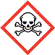 toxicIt is irritating to the eyes and lungs; breathing it can lead to severe poisoning. However, the human nose can detect ammonia easily at well below danger levels. Concentrated ammonia solution(If 6 M or more)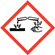 corrosiveConcentrated (‘.880’) ammonia, causes burns; it is dangerous to the eyes (goggles should be worn). It causes severe internal damage if swallowed. Ammonia gas will be present in the container and the pressure of gas builds up on hot days so be careful when opening it.Moderately-concentrated ammonia solution(If less than 6 M but 3 M or more)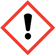 irritantThis includes ‘household’ ammonia.It is irritating to the eyes and skin. Safety glasses are adequateIts odour can be very unpleasantDilute ammonia solution(If less than 3 M)low hazardIt may still cause great discomfort in eyes or in a cut.(It is also dangerous for the environment because it is very toxic to aquatic organisms.)(It is also dangerous for the environment because it is very toxic to aquatic organisms.)(It is also dangerous for the environment because it is very toxic to aquatic organisms.)Think about the risksThink about the risksThink about the risksAsk yourselfWhat are the details of the activity to be undertaken? What are the hazards?What is the chance of something going wrong?	Eg, Solution spurting out of test tubes when being heated; release of ammonia gas as a product of a chemical reaction; possibility of the ammonia gas concentration reaching dangerous levels.How serious would it be if something did go wrong?	NB Alkali in the eye causes more damage than acid of equivalent concentration.How can the risk(s) be controlled for this activity?	Eg, Can it be done safely? Does the procedure need to be altered? Should goggles or safety spectacles be worn?What are the details of the activity to be undertaken? What are the hazards?What is the chance of something going wrong?	Eg, Solution spurting out of test tubes when being heated; release of ammonia gas as a product of a chemical reaction; possibility of the ammonia gas concentration reaching dangerous levels.How serious would it be if something did go wrong?	NB Alkali in the eye causes more damage than acid of equivalent concentration.How can the risk(s) be controlled for this activity?	Eg, Can it be done safely? Does the procedure need to be altered? Should goggles or safety spectacles be worn?What are the details of the activity to be undertaken? What are the hazards?What is the chance of something going wrong?	Eg, Solution spurting out of test tubes when being heated; release of ammonia gas as a product of a chemical reaction; possibility of the ammonia gas concentration reaching dangerous levels.How serious would it be if something did go wrong?	NB Alkali in the eye causes more damage than acid of equivalent concentration.How can the risk(s) be controlled for this activity?	Eg, Can it be done safely? Does the procedure need to be altered? Should goggles or safety spectacles be worn?Can I do a safer experiment instead?Can I use a safer chemical for this experiment?Can I use a lower concentration?Can I use a smaller volume?Do I need to use a fume cupboard?What sort of eye or skin protection do I need?SpillsWhat to do if you have an accidentWhat to do if you have an accident- Make sure you don’t spill much. Decant as small an amount as you can and use that for your experiment – do not try to use a large reagent bottle.-if you do spill any, unless it is either dilute or a very small amount, call your teacher.- Wipe up small amounts with a damp cloth and rinse it well- Make sure you don’t spill much. Decant as small an amount as you can and use that for your experiment – do not try to use a large reagent bottle.-if you do spill any, unless it is either dilute or a very small amount, call your teacher.- Wipe up small amounts with a damp cloth and rinse it well• In the eye• Vapour breathed in• Swallowed• Spilt on skin or clothing• Spilt on floor, bench, etc	Flood the eye with gently-running tap water for at least 20 minutes (for alkalis). See a doctor. If it is necessary to go to hospital, continue washing the eye during the journey in an ambulance.Remove the casualty to fresh air. Call a doctor if breathing is difficult. Do no more than wash out the mouth with water. Do not induce vomiting. Sips of water may help cool the throat and help keep the airway open. See a doctor. Remove contaminated clothing. Drench the skin with plenty of water. If a large area is affected or blistering occurs, see a doctor. Consider the need to evacuate the laboratory and open windows if large amounts are spilt and especially for (moderately) concentrated solutions. Cover with mineral absorbent (eg, cat litter) and scoop into a bucket. Neutralise with citric acid. Rinse with plenty of water. Wipe up small amounts with a damp cloth and rinse it well.Personal Protective Equipment (PPE)Personal Protective Equipment (PPE)Personal Protective Equipment (PPE)Personal Protective Equipment (PPE)Only think about this once you have reduced all the other risks as low as possible – PPE is your last line of defence.Eye protection – If you are using anything corrosive or toxic or that is a health hazard (carcinogenic, mutagenic etc) then wear chemical resistant goggles, NOT safety specs.For anything of lower hazard, safety spectacles are fine.Gloves – if you are using anything corrosive, toxic in contact with skin or that is a skin sensitiser, you should wear gloves. Be careful not to spill anything – you might not be able to handle things as easily as without them.Lab coat – These are a good idea – though their main use is to protect your clothing rather than you.Respirators and masks – not a good idea. These are much harder to fit and use properly than you might think. Dust masks for some activities might be acceptable but it is preferable to remove your exposure to dust and fumes by using, for instance, a fume cupboard.Only think about this once you have reduced all the other risks as low as possible – PPE is your last line of defence.Eye protection – If you are using anything corrosive or toxic or that is a health hazard (carcinogenic, mutagenic etc) then wear chemical resistant goggles, NOT safety specs.For anything of lower hazard, safety spectacles are fine.Gloves – if you are using anything corrosive, toxic in contact with skin or that is a skin sensitiser, you should wear gloves. Be careful not to spill anything – you might not be able to handle things as easily as without them.Lab coat – These are a good idea – though their main use is to protect your clothing rather than you.Respirators and masks – not a good idea. These are much harder to fit and use properly than you might think. Dust masks for some activities might be acceptable but it is preferable to remove your exposure to dust and fumes by using, for instance, a fume cupboard.Only think about this once you have reduced all the other risks as low as possible – PPE is your last line of defence.Eye protection – If you are using anything corrosive or toxic or that is a health hazard (carcinogenic, mutagenic etc) then wear chemical resistant goggles, NOT safety specs.For anything of lower hazard, safety spectacles are fine.Gloves – if you are using anything corrosive, toxic in contact with skin or that is a skin sensitiser, you should wear gloves. Be careful not to spill anything – you might not be able to handle things as easily as without them.Lab coat – These are a good idea – though their main use is to protect your clothing rather than you.Respirators and masks – not a good idea. These are much harder to fit and use properly than you might think. Dust masks for some activities might be acceptable but it is preferable to remove your exposure to dust and fumes by using, for instance, a fume cupboard.Only think about this once you have reduced all the other risks as low as possible – PPE is your last line of defence.Eye protection – If you are using anything corrosive or toxic or that is a health hazard (carcinogenic, mutagenic etc) then wear chemical resistant goggles, NOT safety specs.For anything of lower hazard, safety spectacles are fine.Gloves – if you are using anything corrosive, toxic in contact with skin or that is a skin sensitiser, you should wear gloves. Be careful not to spill anything – you might not be able to handle things as easily as without them.Lab coat – These are a good idea – though their main use is to protect your clothing rather than you.Respirators and masks – not a good idea. These are much harder to fit and use properly than you might think. Dust masks for some activities might be acceptable but it is preferable to remove your exposure to dust and fumes by using, for instance, a fume cupboard.Barium compoundsBarium compoundsBarium compoundsSubstanceHazardCommentBarium chlorideSolidtoxicToxic if swallowed but only harmful if breathed in eg as dust.Barium chlorideSolution(If 1 M or more)toxicToxic if swallowed but only harmful if breathed in eg as aerosol.Barium chlorideSolution(If 0.1 M or more but less than 1 M)harmfulIt is harmful if swallowed or inhaled.Barium chlorideSolution(If less than 0.1 M)low hazard-Barium hydroxideCorrosiveThe solid and solutions down to 0.03 mol/l-1 are currently classified as corrosive and will require goggles rather than safety spectacles. Below that it is of low hazardBarium nitrate(V)Solid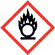 oxidising /
harmfulIt is an oxidising agent and is harmful if swallowed or inhaled.Barium nitrate(V)Solutionlow hazard-Barium sulphate(VI)Solidlow hazardBarium sulphate(VI) is low hazard because it does not dissolve in water or acids. (It is also dangerous for the environment because it is very toxic to aquatic organisms.)(It is also dangerous for the environment because it is very toxic to aquatic organisms.)(It is also dangerous for the environment because it is very toxic to aquatic organisms.)Think about the risksThink about the risksThink about the risksAsk yourselfWhat are the details of the activity to be undertaken? What are the hazards?What is the chance of something going wrong?	Eg, Solution spurting out of test tubes when being heated; How serious would it be if something did go wrong?	NB Alkali in the eye causes more damage than acid of equivalent concentration.How can the risk(s) be controlled for this activity?	Eg, Can it be done safely? Does the procedure need to be altered? Should goggles or safety spectacles be worn?What are the details of the activity to be undertaken? What are the hazards?What is the chance of something going wrong?	Eg, Solution spurting out of test tubes when being heated; How serious would it be if something did go wrong?	NB Alkali in the eye causes more damage than acid of equivalent concentration.How can the risk(s) be controlled for this activity?	Eg, Can it be done safely? Does the procedure need to be altered? Should goggles or safety spectacles be worn?What are the details of the activity to be undertaken? What are the hazards?What is the chance of something going wrong?	Eg, Solution spurting out of test tubes when being heated; How serious would it be if something did go wrong?	NB Alkali in the eye causes more damage than acid of equivalent concentration.How can the risk(s) be controlled for this activity?	Eg, Can it be done safely? Does the procedure need to be altered? Should goggles or safety spectacles be worn?Can I do a safer experiment instead?Can I use a safer chemical for this experiment?Can I use a lower concentration?Can I use a smaller volume?Do I need to use a fume cupboard?What sort of eye or skin protection do I need?SpillsWhat to do if you have an accidentWhat to do if you have an accident- Make sure you don’t spill much. Decant as small an amount as you can and use that for your experiment – do not try to use a large reagent bottle.-if you do spill any, unless it is either dilute or a very small amount, call your teacher.- Wipe up small amounts with a damp cloth and rinse it well- Make sure you don’t spill much. Decant as small an amount as you can and use that for your experiment – do not try to use a large reagent bottle.-if you do spill any, unless it is either dilute or a very small amount, call your teacher.- Wipe up small amounts with a damp cloth and rinse it well• In the eye• Vapour breathed in• Swallowed• Spilt on skin or clothing• Spilt on floor, bench, etc	Flood the eye with gently-running tap water for at least 20 minutes (for alkalis). See a doctor. If it is necessary to go to hospital, continue washing the eye during the journey in an ambulance.Remove the casualty to fresh air. Call a doctor if breathing is difficult. Do no more than wash out the mouth with water. Do not induce vomiting. Sips of water may help cool the throat and help keep the airway open. See a doctor. Remove contaminated clothing. Drench the skin with plenty of water. If a large area is affected or blistering occurs, see a doctor. Consider the need to evacuate the laboratory and open windows if large amounts are spilt and especially for (moderately) concentrated solutions. Cover with mineral absorbent (eg, cat litter) and scoop into a bucket. Neutralise with citric acid. Rinse with plenty of water. Wipe up small amounts with a damp cloth and rinse it well.Personal Protective Equipment (PPE)Personal Protective Equipment (PPE)Personal Protective Equipment (PPE)Personal Protective Equipment (PPE)Only think about this once you have reduced all the other risks as low as possible – PPE is your last line of defence.Eye protection – If you are using anything corrosive or toxic or that is a health hazard (carcinogenic, mutagenic etc) then wear chemical resistant goggles, NOT safety specs.For anything of lower hazard, safety spectacles are fine.Gloves – if you are using anything corrosive, toxic in contact with skin or that is a skin sensitiser, you should wear gloves. Be careful not to spill anything – you might not be able to handle things as easily as without them.Lab coat – These are a good idea – though their main use is to protect your clothing rather than you.Respirators and masks – not a good idea. These are much harder to fit and use properly than you might think. Dust masks for some activities might be acceptable but it is preferable to remove your exposure to dust and fumes by using, for instance, a fume cupboard.Only think about this once you have reduced all the other risks as low as possible – PPE is your last line of defence.Eye protection – If you are using anything corrosive or toxic or that is a health hazard (carcinogenic, mutagenic etc) then wear chemical resistant goggles, NOT safety specs.For anything of lower hazard, safety spectacles are fine.Gloves – if you are using anything corrosive, toxic in contact with skin or that is a skin sensitiser, you should wear gloves. Be careful not to spill anything – you might not be able to handle things as easily as without them.Lab coat – These are a good idea – though their main use is to protect your clothing rather than you.Respirators and masks – not a good idea. These are much harder to fit and use properly than you might think. Dust masks for some activities might be acceptable but it is preferable to remove your exposure to dust and fumes by using, for instance, a fume cupboard.Only think about this once you have reduced all the other risks as low as possible – PPE is your last line of defence.Eye protection – If you are using anything corrosive or toxic or that is a health hazard (carcinogenic, mutagenic etc) then wear chemical resistant goggles, NOT safety specs.For anything of lower hazard, safety spectacles are fine.Gloves – if you are using anything corrosive, toxic in contact with skin or that is a skin sensitiser, you should wear gloves. Be careful not to spill anything – you might not be able to handle things as easily as without them.Lab coat – These are a good idea – though their main use is to protect your clothing rather than you.Respirators and masks – not a good idea. These are much harder to fit and use properly than you might think. Dust masks for some activities might be acceptable but it is preferable to remove your exposure to dust and fumes by using, for instance, a fume cupboard.Only think about this once you have reduced all the other risks as low as possible – PPE is your last line of defence.Eye protection – If you are using anything corrosive or toxic or that is a health hazard (carcinogenic, mutagenic etc) then wear chemical resistant goggles, NOT safety specs.For anything of lower hazard, safety spectacles are fine.Gloves – if you are using anything corrosive, toxic in contact with skin or that is a skin sensitiser, you should wear gloves. Be careful not to spill anything – you might not be able to handle things as easily as without them.Lab coat – These are a good idea – though their main use is to protect your clothing rather than you.Respirators and masks – not a good idea. These are much harder to fit and use properly than you might think. Dust masks for some activities might be acceptable but it is preferable to remove your exposure to dust and fumes by using, for instance, a fume cupboard.Calcium hydroxide & oxideincluding Slaked lime, Quick lime & LimewaterCalcium hydroxide & oxideincluding Slaked lime, Quick lime & LimewaterCalcium hydroxide & oxideincluding Slaked lime, Quick lime & LimewaterSubstanceHazardCommentCalcium oxide (Quicklime)Solid (Old samples of calcium oxide are mostly calcium hydroxide.)corrosiveIt causes burns. There is a risk of serious damage to the eyes. It is irritating to the skin, lungs, etc. Wear goggles.It reacts violently with water, becoming very hot - dust particles may shoot out.Calcium hydroxide SolidSlaked lime, garden lime(irritant)Risk of serious damage to the eyes. It is irritating to the skin, lungs, etc.  Wear goggles.Calcium hydroxide SolutionLimewater(Limewater is a saturated solution of calcium hydroxide, less than 0.02 M.)low hazardEven a saturated solution of calcium hydroxide is so dilute that it is not classed as irritant. Limewater is usually made in schools by adding excess solid calcium hydroxide (or oxide) to water. Undissolved solid will remain: this is mainly calcium carbonate but some might be undissolved calcium hydroxide so care should be taken when using lime water to avoid splashing in the eyes.Think about the risksThink about the risksThink about the risksAsk yourselfWhat are the details of the activity to be undertaken? What are the hazards?What is the chance of something going wrong?	   Eg, Solid particles spitting when adding water, dust blowing around or liquid splashing into the eye when blowing into limewater.How serious would it be if something did go wrong?	  NB Alkali in the eye causes more damage than acid of equivalent concentration.How can the risk(s) be controlled for this activity?	Eg, Can it be done safely? Does the procedure need to be altered? Should goggles or safety spectacles be worn?What are the details of the activity to be undertaken? What are the hazards?What is the chance of something going wrong?	   Eg, Solid particles spitting when adding water, dust blowing around or liquid splashing into the eye when blowing into limewater.How serious would it be if something did go wrong?	  NB Alkali in the eye causes more damage than acid of equivalent concentration.How can the risk(s) be controlled for this activity?	Eg, Can it be done safely? Does the procedure need to be altered? Should goggles or safety spectacles be worn?What are the details of the activity to be undertaken? What are the hazards?What is the chance of something going wrong?	   Eg, Solid particles spitting when adding water, dust blowing around or liquid splashing into the eye when blowing into limewater.How serious would it be if something did go wrong?	  NB Alkali in the eye causes more damage than acid of equivalent concentration.How can the risk(s) be controlled for this activity?	Eg, Can it be done safely? Does the procedure need to be altered? Should goggles or safety spectacles be worn?Can I do a safer experiment instead?Can I use a safer chemical for this experiment?Can I use a lower concentration?Can I use a smaller volume?Do I need to use a fume cupboard?What sort of eye or skin protection do I need?SpillsWhat to do if you have an accidentWhat to do if you have an accident- Make sure you don’t spill much. Decant as small an amount as you can and use that for your experiment – do not try to use a large reagent bottle.-if you do spill any, unless it is either dilute or a very small amount, call your teacher.- Wipe up small amounts with a damp cloth and rinse it well- Make sure you don’t spill much. Decant as small an amount as you can and use that for your experiment – do not try to use a large reagent bottle.-if you do spill any, unless it is either dilute or a very small amount, call your teacher.- Wipe up small amounts with a damp cloth and rinse it well• In the eye• Vapour breathed in• Swallowed• Spilt on skin or clothing• Spilt on floor, bench, etc	Flood the eye with gently-running tap water for at least 20 minutes (for alkalis). See a doctor. If it is necessary to go to hospital, continue washing the eye during the journey in an ambulance.Remove the casualty to fresh air. Call a doctor if breathing is difficult. Do no more than wash out the mouth with water. Do not induce vomiting. Sips of water may help cool the throat and help keep the airway open. See a doctor. Remove contaminated clothing. Drench the skin with plenty of water. If a large area is affected or blistering occurs, see a doctor. Consider the need to evacuate the laboratory and open windows if large amounts are spilt and especially for (moderately) concentrated solutions. Cover with mineral absorbent (eg, cat litter) and scoop into a bucket. Neutralise with citric acid. Rinse with plenty of water. Wipe up small amounts with a damp cloth and rinse it well.Personal Protective Equipment (PPE)Personal Protective Equipment (PPE)Personal Protective Equipment (PPE)Personal Protective Equipment (PPE)Only think about this once you have reduced all the other risks as low as possible – PPE is your last line of defence.Eye protection – If you are using anything corrosive or toxic or that is a health hazard (carcinogenic, mutagenic etc) then wear chemical resistant goggles, NOT safety specs.For anything of lower hazard, safety spectacles are fine.Gloves – if you are using anything corrosive, toxic in contact with skin or that is a skin sensitiser, you should wear gloves. Be careful not to spill anything – you might not be able to handle things as easily as without them.Lab coat – These are a good idea – though their main use is to protect your clothing rather than you.Respirators and masks – not a good idea. These are much harder to fit and use properly than you might think. Dust masks for some activities might be acceptable but it is preferable to remove your exposure to dust and fumes by using, for instance, a fume cupboard.Only think about this once you have reduced all the other risks as low as possible – PPE is your last line of defence.Eye protection – If you are using anything corrosive or toxic or that is a health hazard (carcinogenic, mutagenic etc) then wear chemical resistant goggles, NOT safety specs.For anything of lower hazard, safety spectacles are fine.Gloves – if you are using anything corrosive, toxic in contact with skin or that is a skin sensitiser, you should wear gloves. Be careful not to spill anything – you might not be able to handle things as easily as without them.Lab coat – These are a good idea – though their main use is to protect your clothing rather than you.Respirators and masks – not a good idea. These are much harder to fit and use properly than you might think. Dust masks for some activities might be acceptable but it is preferable to remove your exposure to dust and fumes by using, for instance, a fume cupboard.Only think about this once you have reduced all the other risks as low as possible – PPE is your last line of defence.Eye protection – If you are using anything corrosive or toxic or that is a health hazard (carcinogenic, mutagenic etc) then wear chemical resistant goggles, NOT safety specs.For anything of lower hazard, safety spectacles are fine.Gloves – if you are using anything corrosive, toxic in contact with skin or that is a skin sensitiser, you should wear gloves. Be careful not to spill anything – you might not be able to handle things as easily as without them.Lab coat – These are a good idea – though their main use is to protect your clothing rather than you.Respirators and masks – not a good idea. These are much harder to fit and use properly than you might think. Dust masks for some activities might be acceptable but it is preferable to remove your exposure to dust and fumes by using, for instance, a fume cupboard.Only think about this once you have reduced all the other risks as low as possible – PPE is your last line of defence.Eye protection – If you are using anything corrosive or toxic or that is a health hazard (carcinogenic, mutagenic etc) then wear chemical resistant goggles, NOT safety specs.For anything of lower hazard, safety spectacles are fine.Gloves – if you are using anything corrosive, toxic in contact with skin or that is a skin sensitiser, you should wear gloves. Be careful not to spill anything – you might not be able to handle things as easily as without them.Lab coat – These are a good idea – though their main use is to protect your clothing rather than you.Respirators and masks – not a good idea. These are much harder to fit and use properly than you might think. Dust masks for some activities might be acceptable but it is preferable to remove your exposure to dust and fumes by using, for instance, a fume cupboard.Chlorine and chloratesChlorine and chloratesChlorine and chloratesSubstanceHazardCommentChlorineGastoxicThis is toxic if breathed in, causing severe lung damage. It irritates the eyes, skin and respiratory system. It may trigger an asthma attack and the effects of exposure may be delayed for some hours. Chlorine gas may be formed in the laboratory by electrolysis and the some reactions of chlorides/chlorates – beware inhaling the gas.Chlorine waterSolution in waterlow hazard(but beware of toxic gas given off)It can be made in a fume cupboard by diluting a saturated solution with a little more than its own volume of water.Chlorine gas escapes easily from the solution, especially if it is warmed.Concentrated sodium chlorate(I)Solution more than 0.67 M corrosiveIt causes severe burns; it is especially dangerous to the eyes, similar to sodium hydroxide solution. Wear goggles.It produces toxic chlorine gas, particularly with acids.Pressure may build up in bottles during storage, due to slow decomposition.Domestic bleach is usually 5.25% so falls into this categoryModerately-dilute sodium chlorate(I)Solution between 0.67 M and 0.13 MirritantIt is irritating to eyes and skin. Wear eye protection.It produces toxic chlorine gas, particularly with acids.Dilute sodium chlorate(I)Solution less than 0.13 M low hazardWhile not causing harm, it can be extremely uncomfortable in eyes or in a cut.Sodium and potassium chlorate(V)Solids and solutions over 2MThe solids are powerful oxidisers but other than that are fairly low hazard, being harmful if swallowed.Sodium and potassium chlorate(V)The solids are extremely powerful oxidisers – avoid use if at all a possible.Think about the risksThink about the risksThink about the risksAsk yourselfWhat are the details of the activity to be undertaken? What are the hazards?What is the chance of something going wrong?	  NB There are occasional reports of pupils being taken to hospital as a result of breathing in chlorine.How serious would it be if something did go wrong?How can the risk(s) be controlled for this activity?	Eg, Can it be done safely? Does the procedure need to be altered? Should goggles or safety spectacles be worn?What are the details of the activity to be undertaken? What are the hazards?What is the chance of something going wrong?	  NB There are occasional reports of pupils being taken to hospital as a result of breathing in chlorine.How serious would it be if something did go wrong?How can the risk(s) be controlled for this activity?	Eg, Can it be done safely? Does the procedure need to be altered? Should goggles or safety spectacles be worn?What are the details of the activity to be undertaken? What are the hazards?What is the chance of something going wrong?	  NB There are occasional reports of pupils being taken to hospital as a result of breathing in chlorine.How serious would it be if something did go wrong?How can the risk(s) be controlled for this activity?	Eg, Can it be done safely? Does the procedure need to be altered? Should goggles or safety spectacles be worn?Can I do a safer experiment instead?Can I use a safer chemical for this experiment?Can I use a lower concentration?Can I use a smaller volume?Do I need to use a fume cupboard?What sort of eye or skin protection do I need?SpillsWhat to do if you have an accidentWhat to do if you have an accident- Make sure you don’t spill much. Decant as small an amount as you can and use that for your experiment – do not try to use a large reagent bottle.-if you do spill any, unless it is either dilute or a very small amount, call your teacher.- Wipe up small amounts with a damp cloth and rinse it well- Make sure you don’t spill much. Decant as small an amount as you can and use that for your experiment – do not try to use a large reagent bottle.-if you do spill any, unless it is either dilute or a very small amount, call your teacher.- Wipe up small amounts with a damp cloth and rinse it well• In the eye• Vapour breathed in• Swallowed• Spilt on skin or clothing• Spilt on floor, bench, etc	Flood the eye with gently-running tap water for at least 20 minutes (for alkalis). See a doctor. If it is necessary to go to hospital, continue washing the eye during the journey in an ambulance.Remove the casualty to fresh air. Call a doctor if breathing is difficult. Do no more than wash out the mouth with water. Do not induce vomiting. Sips of water may help cool the throat and help keep the airway open. See a doctor. Remove contaminated clothing. Drench the skin with plenty of water. If a large area is affected or blistering occurs, see a doctor. Consider the need to evacuate the laboratory and open windows if large amounts are spilt and especially for (moderately) concentrated solutions. Cover with mineral absorbent (eg, cat litter) and scoop into a bucket. Neutralise with citric acid. Rinse with plenty of water. Wipe up small amounts with a damp cloth and rinse it well.Personal Protective Equipment (PPE)Personal Protective Equipment (PPE)Personal Protective Equipment (PPE)Personal Protective Equipment (PPE)Only think about this once you have reduced all the other risks as low as possible – PPE is your last line of defence.Eye protection – If you are using anything corrosive or toxic or that is a health hazard (carcinogenic, mutagenic etc) then wear chemical resistant goggles, NOT safety specs.For anything of lower hazard, safety spectacles are fine.Gloves – if you are using anything corrosive, toxic in contact with skin or that is a skin sensitiser, you should wear gloves. Be careful not to spill anything – you might not be able to handle things as easily as without them.Lab coat – These are a good idea – though their main use is to protect your clothing rather than you.Respirators and masks – not a good idea. These are much harder to fit and use properly than you might think. Dust masks for some activities might be acceptable but it is preferable to remove your exposure to dust and fumes by using, for instance, a fume cupboard.Only think about this once you have reduced all the other risks as low as possible – PPE is your last line of defence.Eye protection – If you are using anything corrosive or toxic or that is a health hazard (carcinogenic, mutagenic etc) then wear chemical resistant goggles, NOT safety specs.For anything of lower hazard, safety spectacles are fine.Gloves – if you are using anything corrosive, toxic in contact with skin or that is a skin sensitiser, you should wear gloves. Be careful not to spill anything – you might not be able to handle things as easily as without them.Lab coat – These are a good idea – though their main use is to protect your clothing rather than you.Respirators and masks – not a good idea. These are much harder to fit and use properly than you might think. Dust masks for some activities might be acceptable but it is preferable to remove your exposure to dust and fumes by using, for instance, a fume cupboard.Only think about this once you have reduced all the other risks as low as possible – PPE is your last line of defence.Eye protection – If you are using anything corrosive or toxic or that is a health hazard (carcinogenic, mutagenic etc) then wear chemical resistant goggles, NOT safety specs.For anything of lower hazard, safety spectacles are fine.Gloves – if you are using anything corrosive, toxic in contact with skin or that is a skin sensitiser, you should wear gloves. Be careful not to spill anything – you might not be able to handle things as easily as without them.Lab coat – These are a good idea – though their main use is to protect your clothing rather than you.Respirators and masks – not a good idea. These are much harder to fit and use properly than you might think. Dust masks for some activities might be acceptable but it is preferable to remove your exposure to dust and fumes by using, for instance, a fume cupboard.Only think about this once you have reduced all the other risks as low as possible – PPE is your last line of defence.Eye protection – If you are using anything corrosive or toxic or that is a health hazard (carcinogenic, mutagenic etc) then wear chemical resistant goggles, NOT safety specs.For anything of lower hazard, safety spectacles are fine.Gloves – if you are using anything corrosive, toxic in contact with skin or that is a skin sensitiser, you should wear gloves. Be careful not to spill anything – you might not be able to handle things as easily as without them.Lab coat – These are a good idea – though their main use is to protect your clothing rather than you.Respirators and masks – not a good idea. These are much harder to fit and use properly than you might think. Dust masks for some activities might be acceptable but it is preferable to remove your exposure to dust and fumes by using, for instance, a fume cupboard.Chromium & its compoundsincluding Chromium(III) salts, chrome alum, chromates and dichromates Chromium & its compoundsincluding Chromium(III) salts, chrome alum, chromates and dichromates Chromium & its compoundsincluding Chromium(III) salts, chrome alum, chromates and dichromates SubstanceHazardCommentChromium (metal)Solid (not dust)low hazardIt is used (as chromium plate) to give a shiny, protective surface on steel, eg, on cars and bicycles.Chromium(III) saltsSolid and most solutions
(If 0.25 M or more)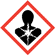 Health hazard, harmfulThese include chromium potassium sulfate(VI) (chrome alum). They are harmful if swallowed and irritating to the eyes and skin. Many are also skin sensitisers.Chromium(III) salts
Dilute solutions
(If less than 0.25 M)low hazardThese include chromium potassium sulfate(VI) (chrome alum).Potassium/sodium chromate(VI) /dichromate(VI)SolidsAmmonium dichromate(VI)Chromium(VI) oxideHealth hazard, corrosive, toxic, oxidisingThese are very toxic, especially by inhalation but inhalation is unlikely in most school uses. They may cause sensitisation and/or ulcers in contact with the skin. They also cause cancer and are mutagens. Wear goggles and gloves.Oxidation, eg, of alcohols, may be quite violent. (They are also dangerous for the environment because they are very toxic to aquatic organisms.)Ammonium dichromate, in addition to the above this decomposes if heated and will explode in confined spaces.Avoid using chromium(VI) oxide where possibleAll chromates(VI)/
dichromates(VI)Solutions of 0.003 M or more.Health hazard, corrosive, toxic, oxidisingThe hazards above apart from oxidising) apply at various concentrations but they are carcinogenic down to 0.003 M.  Wear goggles and gloves.All chromates(VI)/ dichromates(VI) low hazardThis only applies to any solutions less than 0.003 M.Other metal chromate(VI)SolidHealth hazardThere is evidence of carcinogenic effects and other health hazards. If made, eg as precipitates, they should not be dried outThink about the risksThink about the risksThink about the risksAsk yourselfWhat are the details of the activity to be undertaken? What are the hazards?What is the chance of something going wrong?	   Eg, Chromate or dichromate dust or solution are accidentally inhaled.How serious would it be if something did go wrong?	  Eg, Are there hazardous reactions, eg, violent oxidations or decompositions?How can the risk(s) be controlled for this activity?	Eg, Can it be done safely? Does the procedure need to be altered? Should goggles or safety spectacles be worn?What are the details of the activity to be undertaken? What are the hazards?What is the chance of something going wrong?	   Eg, Chromate or dichromate dust or solution are accidentally inhaled.How serious would it be if something did go wrong?	  Eg, Are there hazardous reactions, eg, violent oxidations or decompositions?How can the risk(s) be controlled for this activity?	Eg, Can it be done safely? Does the procedure need to be altered? Should goggles or safety spectacles be worn?What are the details of the activity to be undertaken? What are the hazards?What is the chance of something going wrong?	   Eg, Chromate or dichromate dust or solution are accidentally inhaled.How serious would it be if something did go wrong?	  Eg, Are there hazardous reactions, eg, violent oxidations or decompositions?How can the risk(s) be controlled for this activity?	Eg, Can it be done safely? Does the procedure need to be altered? Should goggles or safety spectacles be worn?Can I do a safer experiment instead?Can I use a safer chemical for this experiment?Can I use a lower concentration?Can I use a smaller volume?Do I need to use a fume cupboard?What sort of eye or skin protection do I need?SpillsWhat to do if you have an accidentWhat to do if you have an accident- Make sure you don’t spill much. Decant as small an amount as you can and use that for your experiment – do not try to use a large reagent bottle.-if you do spill any, unless it is either dilute or a very small amount, call your teacher.- Wipe up small amounts with a damp cloth and rinse it well- Make sure you don’t spill much. Decant as small an amount as you can and use that for your experiment – do not try to use a large reagent bottle.-if you do spill any, unless it is either dilute or a very small amount, call your teacher.- Wipe up small amounts with a damp cloth and rinse it well• In the eye• Vapour breathed in• Swallowed• Spilt on skin or clothing• Spilt on floor, bench, etc	Flood the eye with gently-running tap water for at least 20 minutes (for alkalis). See a doctor. If it is necessary to go to hospital, continue washing the eye during the journey in an ambulance.Remove the casualty to fresh air. Call a doctor if breathing is difficult. Do no more than wash out the mouth with water. Do not induce vomiting. Sips of water may help cool the throat and help keep the airway open. See a doctor. Remove contaminated clothing. Drench the skin with plenty of water. If a large area is affected or blistering occurs, see a doctor. Consider the need to evacuate the laboratory and open windows if large amounts are spilt and especially for (moderately) concentrated solutions. Cover with mineral absorbent (eg, cat litter) and scoop into a bucket. Neutralise with citric acid. Rinse with plenty of water. Wipe up small amounts with a damp cloth and rinse it well.Personal Protective Equipment (PPE)Personal Protective Equipment (PPE)Personal Protective Equipment (PPE)Personal Protective Equipment (PPE)Only think about this once you have reduced all the other risks as low as possible – PPE is your last line of defence.Eye protection – If you are using anything corrosive or toxic or that is a health hazard (carcinogenic, mutagenic etc) then wear chemical resistant goggles, NOT safety specs.For anything of lower hazard, safety spectacles are fine.Gloves – if you are using anything corrosive, toxic in contact with skin or that is a skin sensitiser, you should wear gloves. Be careful not to spill anything – you might not be able to handle things as easily as without them.Lab coat – These are a good idea – though their main use is to protect your clothing rather than you.Respirators and masks – not a good idea. These are much harder to fit and use properly than you might think. Dust masks for some activities might be acceptable but it is preferable to remove your exposure to dust and fumes by using, for instance, a fume cupboard.Only think about this once you have reduced all the other risks as low as possible – PPE is your last line of defence.Eye protection – If you are using anything corrosive or toxic or that is a health hazard (carcinogenic, mutagenic etc) then wear chemical resistant goggles, NOT safety specs.For anything of lower hazard, safety spectacles are fine.Gloves – if you are using anything corrosive, toxic in contact with skin or that is a skin sensitiser, you should wear gloves. Be careful not to spill anything – you might not be able to handle things as easily as without them.Lab coat – These are a good idea – though their main use is to protect your clothing rather than you.Respirators and masks – not a good idea. These are much harder to fit and use properly than you might think. Dust masks for some activities might be acceptable but it is preferable to remove your exposure to dust and fumes by using, for instance, a fume cupboard.Only think about this once you have reduced all the other risks as low as possible – PPE is your last line of defence.Eye protection – If you are using anything corrosive or toxic or that is a health hazard (carcinogenic, mutagenic etc) then wear chemical resistant goggles, NOT safety specs.For anything of lower hazard, safety spectacles are fine.Gloves – if you are using anything corrosive, toxic in contact with skin or that is a skin sensitiser, you should wear gloves. Be careful not to spill anything – you might not be able to handle things as easily as without them.Lab coat – These are a good idea – though their main use is to protect your clothing rather than you.Respirators and masks – not a good idea. These are much harder to fit and use properly than you might think. Dust masks for some activities might be acceptable but it is preferable to remove your exposure to dust and fumes by using, for instance, a fume cupboard.Only think about this once you have reduced all the other risks as low as possible – PPE is your last line of defence.Eye protection – If you are using anything corrosive or toxic or that is a health hazard (carcinogenic, mutagenic etc) then wear chemical resistant goggles, NOT safety specs.For anything of lower hazard, safety spectacles are fine.Gloves – if you are using anything corrosive, toxic in contact with skin or that is a skin sensitiser, you should wear gloves. Be careful not to spill anything – you might not be able to handle things as easily as without them.Lab coat – These are a good idea – though their main use is to protect your clothing rather than you.Respirators and masks – not a good idea. These are much harder to fit and use properly than you might think. Dust masks for some activities might be acceptable but it is preferable to remove your exposure to dust and fumes by using, for instance, a fume cupboard.Citric, Oxalic & Tartaric acids2-hydroxypropane-1,2,3-tricarboxylic acid, Ethanedioic acid & 2,3-dihydroxybutanedioic acid Citric, Oxalic & Tartaric acids2-hydroxypropane-1,2,3-tricarboxylic acid, Ethanedioic acid & 2,3-dihydroxybutanedioic acid Citric, Oxalic & Tartaric acids2-hydroxypropane-1,2,3-tricarboxylic acid, Ethanedioic acid & 2,3-dihydroxybutanedioic acid SubstanceHazardCommentCitric acidSolid and concentrated solutions
(If 1.0 M or more)irritantIt is irritating to eyes. Wear eye protection.Dilute citric acid(If less than 1.0 M)low hazardDilute solutions, though not harmful, will cause discomfort in the eye. (Lemons contain citric acid up to about 0.25 M).Oxalic acid (ethanedioic acid)Solid and most solutions (If 0.5 M or more)harmfulIt is harmful in contact with the skin and if swallowed. Soluble salts of oxalic acid (eg, sodium, potassium) are as hazardous as the acid. Dilute oxalic acid(If less than 0.5 M)low hazardDilute solutions, though not harmful, will cause discomfort in the eye.Tartaric acid
(2,3-dihydroxy-butanedioic acid)Solid and concentrated solutions (If 1.4 M or more)irritantIt is irritating to eyes. Wear eye protectionDilute tartaric acid(If less than 1.4 M)low hazardDilute solutions, though not harmful, will cause discomfort in the eye.Think about the risksThink about the risksThink about the risksAsk yourselfWhat are the details of the activity to be undertaken? What are the hazards?What is the chance of something going wrong?	 Eg, Specks of solid acid transferred into the eye, by rubbing with a contaminated finger.How serious would it be if something did go wrong?How can the risk(s) be controlled for this activity?	Eg, Can it be done safely? Does the procedure need to be altered? Should goggles or safety spectacles be worn?What are the details of the activity to be undertaken? What are the hazards?What is the chance of something going wrong?	 Eg, Specks of solid acid transferred into the eye, by rubbing with a contaminated finger.How serious would it be if something did go wrong?How can the risk(s) be controlled for this activity?	Eg, Can it be done safely? Does the procedure need to be altered? Should goggles or safety spectacles be worn?What are the details of the activity to be undertaken? What are the hazards?What is the chance of something going wrong?	 Eg, Specks of solid acid transferred into the eye, by rubbing with a contaminated finger.How serious would it be if something did go wrong?How can the risk(s) be controlled for this activity?	Eg, Can it be done safely? Does the procedure need to be altered? Should goggles or safety spectacles be worn?Can I do a safer experiment instead?Can I use a safer chemical for this experiment?Can I use a lower concentration?Can I use a smaller volume?Do I need to use a fume cupboard?What sort of eye or skin protection do I need?SpillsWhat to do if you have an accidentWhat to do if you have an accident- Make sure you don’t spill much. Decant as small an amount as you can and use that for your experiment – do not try to use a large reagent bottle.-if you do spill any, unless it is either dilute or a very small amount, call your teacher.- Wipe up small amounts with a damp cloth and rinse it well- Make sure you don’t spill much. Decant as small an amount as you can and use that for your experiment – do not try to use a large reagent bottle.-if you do spill any, unless it is either dilute or a very small amount, call your teacher.- Wipe up small amounts with a damp cloth and rinse it well• In the eye• Vapour breathed in• Swallowed• Spilt on skin or clothing• Spilt on floor, bench, etc	Flood the eye with gently-running tap water for at least 20 minutes (for alkalis). See a doctor. If it is necessary to go to hospital, continue washing the eye during the journey in an ambulance.Remove the casualty to fresh air. Call a doctor if breathing is difficult. Do no more than wash out the mouth with water. Do not induce vomiting. Sips of water may help cool the throat and help keep the airway open. See a doctor. Remove contaminated clothing. Drench the skin with plenty of water. If a large area is affected or blistering occurs, see a doctor. Consider the need to evacuate the laboratory and open windows if large amounts are spilt and especially for (moderately) concentrated solutions. Cover with mineral absorbent (eg, cat litter) and scoop into a bucket. Neutralise with citric acid. Rinse with plenty of water. Wipe up small amounts with a damp cloth and rinse it well.Personal Protective Equipment (PPE)Personal Protective Equipment (PPE)Personal Protective Equipment (PPE)Personal Protective Equipment (PPE)Only think about this once you have reduced all the other risks as low as possible – PPE is your last line of defence.Eye protection – If you are using anything corrosive or toxic or that is a health hazard (carcinogenic, mutagenic etc) then wear chemical resistant goggles, NOT safety specs.For anything of lower hazard, safety spectacles are fine.Gloves – if you are using anything corrosive, toxic in contact with skin or that is a skin sensitiser, you should wear gloves. Be careful not to spill anything – you might not be able to handle things as easily as without them.Lab coat – These are a good idea – though their main use is to protect your clothing rather than you.Respirators and masks – not a good idea. These are much harder to fit and use properly than you might think. Dust masks for some activities might be acceptable but it is preferable to remove your exposure to dust and fumes by using, for instance, a fume cupboard.Only think about this once you have reduced all the other risks as low as possible – PPE is your last line of defence.Eye protection – If you are using anything corrosive or toxic or that is a health hazard (carcinogenic, mutagenic etc) then wear chemical resistant goggles, NOT safety specs.For anything of lower hazard, safety spectacles are fine.Gloves – if you are using anything corrosive, toxic in contact with skin or that is a skin sensitiser, you should wear gloves. Be careful not to spill anything – you might not be able to handle things as easily as without them.Lab coat – These are a good idea – though their main use is to protect your clothing rather than you.Respirators and masks – not a good idea. These are much harder to fit and use properly than you might think. Dust masks for some activities might be acceptable but it is preferable to remove your exposure to dust and fumes by using, for instance, a fume cupboard.Only think about this once you have reduced all the other risks as low as possible – PPE is your last line of defence.Eye protection – If you are using anything corrosive or toxic or that is a health hazard (carcinogenic, mutagenic etc) then wear chemical resistant goggles, NOT safety specs.For anything of lower hazard, safety spectacles are fine.Gloves – if you are using anything corrosive, toxic in contact with skin or that is a skin sensitiser, you should wear gloves. Be careful not to spill anything – you might not be able to handle things as easily as without them.Lab coat – These are a good idea – though their main use is to protect your clothing rather than you.Respirators and masks – not a good idea. These are much harder to fit and use properly than you might think. Dust masks for some activities might be acceptable but it is preferable to remove your exposure to dust and fumes by using, for instance, a fume cupboard.Only think about this once you have reduced all the other risks as low as possible – PPE is your last line of defence.Eye protection – If you are using anything corrosive or toxic or that is a health hazard (carcinogenic, mutagenic etc) then wear chemical resistant goggles, NOT safety specs.For anything of lower hazard, safety spectacles are fine.Gloves – if you are using anything corrosive, toxic in contact with skin or that is a skin sensitiser, you should wear gloves. Be careful not to spill anything – you might not be able to handle things as easily as without them.Lab coat – These are a good idea – though their main use is to protect your clothing rather than you.Respirators and masks – not a good idea. These are much harder to fit and use properly than you might think. Dust masks for some activities might be acceptable but it is preferable to remove your exposure to dust and fumes by using, for instance, a fume cupboard. Copper & its compounds Copper & its compounds Copper & its compoundsSubstanceHazardCommentCopper (metal)low hazard-Copper(II) oxidecupric oxidelow hazardDust irritates the lungs and eyes.Copper(II) sulphate(VI) or nitrate(V)Solid or concentrated solutions (If 0.1 M or more)Eye Dam harmfulThey are harmful if swallowed (especially saturated solutions for crystal-growing); the solid is corrosive to the eyes and may irritate the skin.  Wear goggles.Water added to anhydrous solid sulphate(VI) produces heat.Copper(II) sulphate(VI) or nitrate(V)Dilute solutions
(If less than 0.1 M)low hazardBenedict’s solution and Fehling’s solution both contain dilute copper(II) sulphate(VI) but Fehling’s solution has other hazards as well. Copper(II) carbonateSolid (Malachite)harmfulIt is harmful if swallowed and dust irritates the lungs and eyes.Copper(II) chlorideSolid or concentrated solutions (If 1.4 M or more)Eye Dam harmfulIt is harmful if swallowed or in contact with the skin; solid and concentrated solutions are corrosive to the eyes and may irritate the skin.  Wear goggles.Copper(II) chlorideDilute solutions
(If less than 1.4 M)low hazard-(It is also dangerous for the environment because it is very toxic to aquatic organisms.)(It is also dangerous for the environment because it is very toxic to aquatic organisms.)(It is also dangerous for the environment because it is very toxic to aquatic organisms.)Think about the risksThink about the risksThink about the risksAsk yourselfWhat are the details of the activity to be undertaken? What are the hazards?What is the chance of something going wrong?	 Eg, Solutions spurting out of test tubes when heated or solutions heated to dryness and decomposing.How serious would it be if something did go wrong?	 Eg, Are there hazardous reaction products (such as chlorine from the electrolysis of copper chloride)?How can the risk(s) be controlled for this activity?	Eg, Can it be done safely? Does the procedure need to be altered? Should goggles or safety spectacles be worn?What are the details of the activity to be undertaken? What are the hazards?What is the chance of something going wrong?	 Eg, Solutions spurting out of test tubes when heated or solutions heated to dryness and decomposing.How serious would it be if something did go wrong?	 Eg, Are there hazardous reaction products (such as chlorine from the electrolysis of copper chloride)?How can the risk(s) be controlled for this activity?	Eg, Can it be done safely? Does the procedure need to be altered? Should goggles or safety spectacles be worn?What are the details of the activity to be undertaken? What are the hazards?What is the chance of something going wrong?	 Eg, Solutions spurting out of test tubes when heated or solutions heated to dryness and decomposing.How serious would it be if something did go wrong?	 Eg, Are there hazardous reaction products (such as chlorine from the electrolysis of copper chloride)?How can the risk(s) be controlled for this activity?	Eg, Can it be done safely? Does the procedure need to be altered? Should goggles or safety spectacles be worn?Can I do a safer experiment instead?Can I use a safer chemical for this experiment?Can I use a lower concentration?Can I use a smaller volume?Do I need to use a fume cupboard?What sort of eye or skin protection do I need?SpillsWhat to do if you have an accidentWhat to do if you have an accident- Make sure you don’t spill much. Decant as small an amount as you can and use that for your experiment – do not try to use a large reagent bottle.-if you do spill any, unless it is either dilute or a very small amount, call your teacher.- Wipe up small amounts with a damp cloth and rinse it well- Make sure you don’t spill much. Decant as small an amount as you can and use that for your experiment – do not try to use a large reagent bottle.-if you do spill any, unless it is either dilute or a very small amount, call your teacher.- Wipe up small amounts with a damp cloth and rinse it well• In the eye• Vapour breathed in• Swallowed• Spilt on skin or clothing• Spilt on floor, bench, etc	Flood the eye with gently-running tap water for at least 20 minutes (for alkalis). See a doctor. If it is necessary to go to hospital, continue washing the eye during the journey in an ambulance.Remove the casualty to fresh air. Call a doctor if breathing is difficult. Do no more than wash out the mouth with water. Do not induce vomiting. Sips of water may help cool the throat and help keep the airway open. See a doctor. Remove contaminated clothing. Drench the skin with plenty of water. If a large area is affected or blistering occurs, see a doctor. Consider the need to evacuate the laboratory and open windows if large amounts are spilt and especially for (moderately) concentrated solutions. Cover with mineral absorbent (eg, cat litter) and scoop into a bucket. Neutralise with citric acid. Rinse with plenty of water. Wipe up small amounts with a damp cloth and rinse it well.Personal Protective Equipment (PPE)Personal Protective Equipment (PPE)Personal Protective Equipment (PPE)Personal Protective Equipment (PPE)Only think about this once you have reduced all the other risks as low as possible – PPE is your last line of defence.Eye protection – If you are using anything corrosive or toxic or that is a health hazard (carcinogenic, mutagenic etc) then wear chemical resistant goggles, NOT safety specs.For anything of lower hazard, safety spectacles are fine.Gloves – if you are using anything corrosive, toxic in contact with skin or that is a skin sensitiser, you should wear gloves. Be careful not to spill anything – you might not be able to handle things as easily as without them.Lab coat – These are a good idea – though their main use is to protect your clothing rather than you.Respirators and masks – not a good idea. These are much harder to fit and use properly than you might think. Dust masks for some activities might be acceptable but it is preferable to remove your exposure to dust and fumes by using, for instance, a fume cupboard.Only think about this once you have reduced all the other risks as low as possible – PPE is your last line of defence.Eye protection – If you are using anything corrosive or toxic or that is a health hazard (carcinogenic, mutagenic etc) then wear chemical resistant goggles, NOT safety specs.For anything of lower hazard, safety spectacles are fine.Gloves – if you are using anything corrosive, toxic in contact with skin or that is a skin sensitiser, you should wear gloves. Be careful not to spill anything – you might not be able to handle things as easily as without them.Lab coat – These are a good idea – though their main use is to protect your clothing rather than you.Respirators and masks – not a good idea. These are much harder to fit and use properly than you might think. Dust masks for some activities might be acceptable but it is preferable to remove your exposure to dust and fumes by using, for instance, a fume cupboard.Only think about this once you have reduced all the other risks as low as possible – PPE is your last line of defence.Eye protection – If you are using anything corrosive or toxic or that is a health hazard (carcinogenic, mutagenic etc) then wear chemical resistant goggles, NOT safety specs.For anything of lower hazard, safety spectacles are fine.Gloves – if you are using anything corrosive, toxic in contact with skin or that is a skin sensitiser, you should wear gloves. Be careful not to spill anything – you might not be able to handle things as easily as without them.Lab coat – These are a good idea – though their main use is to protect your clothing rather than you.Respirators and masks – not a good idea. These are much harder to fit and use properly than you might think. Dust masks for some activities might be acceptable but it is preferable to remove your exposure to dust and fumes by using, for instance, a fume cupboard.Only think about this once you have reduced all the other risks as low as possible – PPE is your last line of defence.Eye protection – If you are using anything corrosive or toxic or that is a health hazard (carcinogenic, mutagenic etc) then wear chemical resistant goggles, NOT safety specs.For anything of lower hazard, safety spectacles are fine.Gloves – if you are using anything corrosive, toxic in contact with skin or that is a skin sensitiser, you should wear gloves. Be careful not to spill anything – you might not be able to handle things as easily as without them.Lab coat – These are a good idea – though their main use is to protect your clothing rather than you.Respirators and masks – not a good idea. These are much harder to fit and use properly than you might think. Dust masks for some activities might be acceptable but it is preferable to remove your exposure to dust and fumes by using, for instance, a fume cupboard.Ethanoic acid & Methanoic acidEthanoic acid & Methanoic acidEthanoic acid & Methanoic acidSubstanceHazardCommentEthanoic acid (acetic acid)Pure liquid, known as ‘glacial’Also methanoic (formic) acid.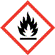 corrosive, flammableIt causes severe burns and the vapour irritates the lungs. Wear goggles and gloves and if using more than a small amount work in a fume cupboard.Ethanoic acid is flammable but methanoic acid is notConcentrated ethanoic (acetic) acidSolution in water(If 4 M or more)corrosiveIt causes burns. Wear goggles and possibly glovesAlso methanoic (formic) acid.Moderately-concentrated ethanoic (acetic) acid(If less than 4 M but 1.7 M or more)irritantIt is irritating to the eyes and skin. Wear eye protection.Also methanoic (formic) acid.Dilute ethanoic (acetic) acid(If less than 1.7 M)low hazardThough not damaging, it can still cause extreme discomfort in the eyes or in a cut. This includes vinegar.Think about the risksThink about the risksThink about the risksAsk yourselfWhat are the details of the activity to be undertaken? What are the hazards?What is the chance of something going wrong?	 Eg, Choking fumes if concentrated acid is over-heated.How serious would it be if something did go wrong?	  Eg, Skin and eyes can be seriously burned if not treated quickly.How can the risk(s) be controlled for this activity?	Eg, Can it be done safely? Does the procedure need to be altered? Should goggles or safety spectacles be worn?What are the details of the activity to be undertaken? What are the hazards?What is the chance of something going wrong?	 Eg, Choking fumes if concentrated acid is over-heated.How serious would it be if something did go wrong?	  Eg, Skin and eyes can be seriously burned if not treated quickly.How can the risk(s) be controlled for this activity?	Eg, Can it be done safely? Does the procedure need to be altered? Should goggles or safety spectacles be worn?What are the details of the activity to be undertaken? What are the hazards?What is the chance of something going wrong?	 Eg, Choking fumes if concentrated acid is over-heated.How serious would it be if something did go wrong?	  Eg, Skin and eyes can be seriously burned if not treated quickly.How can the risk(s) be controlled for this activity?	Eg, Can it be done safely? Does the procedure need to be altered? Should goggles or safety spectacles be worn?Can I do a safer experiment instead?Can I use a safer chemical for this experiment?Can I use a lower concentration?Can I use a smaller volume?Do I need to use a fume cupboard?What sort of eye or skin protection do I need?SpillsWhat to do if you have an accidentWhat to do if you have an accident- Make sure you don’t spill much. Decant as small an amount as you can and use that for your experiment – do not try to use a large reagent bottle.-if you do spill any, unless it is either dilute or a very small amount, call your teacher.- Wipe up small amounts with a damp cloth and rinse it well- Make sure you don’t spill much. Decant as small an amount as you can and use that for your experiment – do not try to use a large reagent bottle.-if you do spill any, unless it is either dilute or a very small amount, call your teacher.- Wipe up small amounts with a damp cloth and rinse it well• In the eye• Vapour breathed in• Swallowed• Spilt on skin or clothing• Spilt on floor, bench, etc	Flood the eye with gently-running tap water for at least 20 minutes (for alkalis). See a doctor. If it is necessary to go to hospital, continue washing the eye during the journey in an ambulance.Remove the casualty to fresh air. Call a doctor if breathing is difficult. Do no more than wash out the mouth with water. Do not induce vomiting. Sips of water may help cool the throat and help keep the airway open. See a doctor. Remove contaminated clothing. Drench the skin with plenty of water. If a large area is affected or blistering occurs, see a doctor. Consider the need to evacuate the laboratory and open windows if large amounts are spilt and especially for (moderately) concentrated solutions. Cover with mineral absorbent (eg, cat litter) and scoop into a bucket. Neutralise with citric acid. Rinse with plenty of water. Wipe up small amounts with a damp cloth and rinse it well.Personal Protective Equipment (PPE)Personal Protective Equipment (PPE)Personal Protective Equipment (PPE)Personal Protective Equipment (PPE)Only think about this once you have reduced all the other risks as low as possible – PPE is your last line of defence.Eye protection – If you are using anything corrosive or toxic or that is a health hazard (carcinogenic, mutagenic etc) then wear chemical resistant goggles, NOT safety specs.For anything of lower hazard, safety spectacles are fine.Gloves – if you are using anything corrosive, toxic in contact with skin or that is a skin sensitiser, you should wear gloves. Be careful not to spill anything – you might not be able to handle things as easily as without them.Lab coat – These are a good idea – though their main use is to protect your clothing rather than you.Respirators and masks – not a good idea. These are much harder to fit and use properly than you might think. Dust masks for some activities might be acceptable but it is preferable to remove your exposure to dust and fumes by using, for instance, a fume cupboard.Only think about this once you have reduced all the other risks as low as possible – PPE is your last line of defence.Eye protection – If you are using anything corrosive or toxic or that is a health hazard (carcinogenic, mutagenic etc) then wear chemical resistant goggles, NOT safety specs.For anything of lower hazard, safety spectacles are fine.Gloves – if you are using anything corrosive, toxic in contact with skin or that is a skin sensitiser, you should wear gloves. Be careful not to spill anything – you might not be able to handle things as easily as without them.Lab coat – These are a good idea – though their main use is to protect your clothing rather than you.Respirators and masks – not a good idea. These are much harder to fit and use properly than you might think. Dust masks for some activities might be acceptable but it is preferable to remove your exposure to dust and fumes by using, for instance, a fume cupboard.Only think about this once you have reduced all the other risks as low as possible – PPE is your last line of defence.Eye protection – If you are using anything corrosive or toxic or that is a health hazard (carcinogenic, mutagenic etc) then wear chemical resistant goggles, NOT safety specs.For anything of lower hazard, safety spectacles are fine.Gloves – if you are using anything corrosive, toxic in contact with skin or that is a skin sensitiser, you should wear gloves. Be careful not to spill anything – you might not be able to handle things as easily as without them.Lab coat – These are a good idea – though their main use is to protect your clothing rather than you.Respirators and masks – not a good idea. These are much harder to fit and use properly than you might think. Dust masks for some activities might be acceptable but it is preferable to remove your exposure to dust and fumes by using, for instance, a fume cupboard.Only think about this once you have reduced all the other risks as low as possible – PPE is your last line of defence.Eye protection – If you are using anything corrosive or toxic or that is a health hazard (carcinogenic, mutagenic etc) then wear chemical resistant goggles, NOT safety specs.For anything of lower hazard, safety spectacles are fine.Gloves – if you are using anything corrosive, toxic in contact with skin or that is a skin sensitiser, you should wear gloves. Be careful not to spill anything – you might not be able to handle things as easily as without them.Lab coat – These are a good idea – though their main use is to protect your clothing rather than you.Respirators and masks – not a good idea. These are much harder to fit and use properly than you might think. Dust masks for some activities might be acceptable but it is preferable to remove your exposure to dust and fumes by using, for instance, a fume cupboard.Ethanoland Denatured alcohol and Methylated spiritEthanoland Denatured alcohol and Methylated spiritEthanoland Denatured alcohol and Methylated spiritSubstanceHazardCommentEthanolPurehighly flammableThere is a serious risk of liquid catching fire; its vapour may catch fire above 13 °C. The vapour / air mixture can be explosive.Breathing vapour may result in sleepiness.Industrial denatured alcohol (IDA) [Industrial methylated spirit (IMS)]highly flammable, harmfulIt is more hazardous than pure ethanol because of the presence of 5% (v/v) methanol which is toxic.Completely denatured alcohol (CDA)Methylated spiritshighly flammable, harmfulIt contains methanol, pyridine and a purple dye. CDA smells unpleasant and is not suitable for use indoors in more than small quantities.Surgical spirit(It contains small amounts of castor oil, methyl salicylate and diethyl phthalate)highly flammableIt is suitable for demonstrating the cooling effect of evaporation. It can be applied to the skin on the back of the hand. It must not be swallowed.EthanolDilute solution in waterlow hazardAlcoholic drinks contain ethanol, typically 3 to 50%. Chemical hazards are low but can cause intoxication.Below 50% solutions are not flammableThink about the risksThink about the risksThink about the risksAsk yourselfWhat are the details of the activity to be undertaken? What are the hazards?What is the chance of something going wrong?	Eg, Does ethanol need to be heated? Could quantities of the vapour be breathed in? Might there be practical jokes or fooling around? Are any reaction products hazardous?How serious would it be if something did go wrong?	NB Some of the most serious accidents in school science have involved ethanol fires, including clothing fires, and badly-burnt skin needing grafts.How can the risk(s) be controlled for this activity?	Eg, Can it be done safely? Does the procedure need to be altered? Should goggles or safety spectacles be worn?What are the details of the activity to be undertaken? What are the hazards?What is the chance of something going wrong?	Eg, Does ethanol need to be heated? Could quantities of the vapour be breathed in? Might there be practical jokes or fooling around? Are any reaction products hazardous?How serious would it be if something did go wrong?	NB Some of the most serious accidents in school science have involved ethanol fires, including clothing fires, and badly-burnt skin needing grafts.How can the risk(s) be controlled for this activity?	Eg, Can it be done safely? Does the procedure need to be altered? Should goggles or safety spectacles be worn?What are the details of the activity to be undertaken? What are the hazards?What is the chance of something going wrong?	Eg, Does ethanol need to be heated? Could quantities of the vapour be breathed in? Might there be practical jokes or fooling around? Are any reaction products hazardous?How serious would it be if something did go wrong?	NB Some of the most serious accidents in school science have involved ethanol fires, including clothing fires, and badly-burnt skin needing grafts.How can the risk(s) be controlled for this activity?	Eg, Can it be done safely? Does the procedure need to be altered? Should goggles or safety spectacles be worn?Can I do a safer experiment instead?Can I use a safer chemical for this experiment?Can I use a lower concentration?Can I use a smaller volume?Do I need to use a fume cupboard?What sort of eye or skin protection do I need?SpillsWhat to do if you have an accidentWhat to do if you have an accident- Make sure you don’t spill much. Decant as small an amount as you can and use that for your experiment – do not try to use a large reagent bottle.-if you do spill any, unless it is either dilute or a very small amount, call your teacher.- Wipe up small amounts with a damp cloth and rinse it well- Make sure you don’t spill much. Decant as small an amount as you can and use that for your experiment – do not try to use a large reagent bottle.-if you do spill any, unless it is either dilute or a very small amount, call your teacher.- Wipe up small amounts with a damp cloth and rinse it well• In the eye• Vapour breathed in• Swallowed• Spilt on skin or clothing• Spilt on floor, bench, etc	Flood the eye with gently-running tap water for at least 20 minutes (for alkalis). See a doctor. If it is necessary to go to hospital, continue washing the eye during the journey in an ambulance.Remove the casualty to fresh air. Call a doctor if breathing is difficult. Do no more than wash out the mouth with water. Do not induce vomiting. Sips of water may help cool the throat and help keep the airway open. See a doctor. Remove contaminated clothing. Drench the skin with plenty of water. If a large area is affected or blistering occurs, see a doctor. Consider the need to evacuate the laboratory and open windows if large amounts are spilt and especially for (moderately) concentrated solutions. Cover with mineral absorbent (eg, cat litter) and scoop into a bucket. Neutralise with citric acid. Rinse with plenty of water. Wipe up small amounts with a damp cloth and rinse it well.Personal Protective Equipment (PPE)Personal Protective Equipment (PPE)Personal Protective Equipment (PPE)Personal Protective Equipment (PPE)Only think about this once you have reduced all the other risks as low as possible – PPE is your last line of defence.Eye protection – If you are using anything corrosive or toxic or that is a health hazard (carcinogenic, mutagenic etc) then wear chemical resistant goggles, NOT safety specs.For anything of lower hazard, safety spectacles are fine.Gloves – if you are using anything corrosive, toxic in contact with skin or that is a skin sensitiser, you should wear gloves. Be careful not to spill anything – you might not be able to handle things as easily as without them.Lab coat – These are a good idea – though their main use is to protect your clothing rather than you.Respirators and masks – not a good idea. These are much harder to fit and use properly than you might think. Dust masks for some activities might be acceptable but it is preferable to remove your exposure to dust and fumes by using, for instance, a fume cupboard.Only think about this once you have reduced all the other risks as low as possible – PPE is your last line of defence.Eye protection – If you are using anything corrosive or toxic or that is a health hazard (carcinogenic, mutagenic etc) then wear chemical resistant goggles, NOT safety specs.For anything of lower hazard, safety spectacles are fine.Gloves – if you are using anything corrosive, toxic in contact with skin or that is a skin sensitiser, you should wear gloves. Be careful not to spill anything – you might not be able to handle things as easily as without them.Lab coat – These are a good idea – though their main use is to protect your clothing rather than you.Respirators and masks – not a good idea. These are much harder to fit and use properly than you might think. Dust masks for some activities might be acceptable but it is preferable to remove your exposure to dust and fumes by using, for instance, a fume cupboard.Only think about this once you have reduced all the other risks as low as possible – PPE is your last line of defence.Eye protection – If you are using anything corrosive or toxic or that is a health hazard (carcinogenic, mutagenic etc) then wear chemical resistant goggles, NOT safety specs.For anything of lower hazard, safety spectacles are fine.Gloves – if you are using anything corrosive, toxic in contact with skin or that is a skin sensitiser, you should wear gloves. Be careful not to spill anything – you might not be able to handle things as easily as without them.Lab coat – These are a good idea – though their main use is to protect your clothing rather than you.Respirators and masks – not a good idea. These are much harder to fit and use properly than you might think. Dust masks for some activities might be acceptable but it is preferable to remove your exposure to dust and fumes by using, for instance, a fume cupboard.Only think about this once you have reduced all the other risks as low as possible – PPE is your last line of defence.Eye protection – If you are using anything corrosive or toxic or that is a health hazard (carcinogenic, mutagenic etc) then wear chemical resistant goggles, NOT safety specs.For anything of lower hazard, safety spectacles are fine.Gloves – if you are using anything corrosive, toxic in contact with skin or that is a skin sensitiser, you should wear gloves. Be careful not to spill anything – you might not be able to handle things as easily as without them.Lab coat – These are a good idea – though their main use is to protect your clothing rather than you.Respirators and masks – not a good idea. These are much harder to fit and use properly than you might think. Dust masks for some activities might be acceptable but it is preferable to remove your exposure to dust and fumes by using, for instance, a fume cupboard.HydrocarbonsHydrocarbonsHydrocarbonsSubstanceHazardCommentMethane (natural gas);ethane;propane (Calor gas, some camping gas(orange cans);butane (lighter fuel, camping gas(orange cans)extremely flammableThese gases form explosive mixtures with air and oxygen. Mixtures with air between 5% and 15% methane by volume are explosive. Butane is easily liquefied under pressure (it normally boils at 0 °C) and the vapour is denser than air so be cautious of its spread..Pentane, hexane, heptane, etc; cyclohexane, petrol (gasoline) (see also benzene, below);methylbenzene (toluene);dimethylbenzene (xylene).highly flammable,harmful / IrritantHexane and mixtures containing hexane are harmful to health on prolonged exposure. The others are less hazardous but still harmful, irritating and flammable. Benzene,Petroleum Etherstoxic,highly FlammableBenzene (which is found in petrol) should not be used in schools. PET ethers are all flammable in varying degrees and are carcinogens and mutagens. Use in a fume cupboard or small quantities in a well-ventilated areaParaffin (kerosine);diesel fuel;engine oilFlammable harmfulSome oils may contain substances which cause cancer. Used engine oil contains more hazardous substance and should not be used.NaphthaleneharmfulHarmful if breathed in, swallowed or in contact with skin. Used in moth balls. If heated, the concentration of vapour in the air increases considerably.Waxes including paraffin wax; medicinal paraffin (‘liquid paraffin’), oil for oil bathslow hazardFor example, candle wax.Think about the risksThink about the risksThink about the risksAsk yourselfWhat are the details of the activity to be undertaken? What are the hazards?What is the chance of something going wrong?	 Eg, Does hydrocarbon need to be heated? Could quantities of the vapour be breathed in? How serious would it be if something did go wrong?How can the risk(s) be controlled for this activity?	Eg, Can it be done safely? Does the procedure need to be altered? Should goggles or safety spectacles be worn?What are the details of the activity to be undertaken? What are the hazards?What is the chance of something going wrong?	 Eg, Does hydrocarbon need to be heated? Could quantities of the vapour be breathed in? How serious would it be if something did go wrong?How can the risk(s) be controlled for this activity?	Eg, Can it be done safely? Does the procedure need to be altered? Should goggles or safety spectacles be worn?What are the details of the activity to be undertaken? What are the hazards?What is the chance of something going wrong?	 Eg, Does hydrocarbon need to be heated? Could quantities of the vapour be breathed in? How serious would it be if something did go wrong?How can the risk(s) be controlled for this activity?	Eg, Can it be done safely? Does the procedure need to be altered? Should goggles or safety spectacles be worn?Can I do a safer experiment instead?Can I use a safer chemical for this experiment?Can I use a lower concentration?Can I use a smaller volume?Do I need to use a fume cupboard?What sort of eye or skin protection do I need?SpillsWhat to do if you have an accidentWhat to do if you have an accident- Make sure you don’t spill much. Decant as small an amount as you can and use that for your experiment – do not try to use a large reagent bottle.-if you do spill any, unless it is either dilute or a very small amount, call your teacher.- Wipe up small amounts with a damp cloth and rinse it well- Make sure you don’t spill much. Decant as small an amount as you can and use that for your experiment – do not try to use a large reagent bottle.-if you do spill any, unless it is either dilute or a very small amount, call your teacher.- Wipe up small amounts with a damp cloth and rinse it well• In the eye• Vapour breathed in• Swallowed• Spilt on skin or clothing• Spilt on floor, bench, etc	Flood the eye with gently-running tap water for at least 20 minutes (for alkalis). See a doctor. If it is necessary to go to hospital, continue washing the eye during the journey in an ambulance.Remove the casualty to fresh air. Call a doctor if breathing is difficult. Do no more than wash out the mouth with water. Do not induce vomiting. Sips of water may help cool the throat and help keep the airway open. See a doctor. Remove contaminated clothing. Drench the skin with plenty of water. If a large area is affected or blistering occurs, see a doctor. Consider the need to evacuate the laboratory and open windows if large amounts are spilt and especially for (moderately) concentrated solutions. Cover with mineral absorbent (eg, cat litter) and scoop into a bucket. Neutralise with citric acid. Rinse with plenty of water. Wipe up small amounts with a damp cloth and rinse it well.Personal Protective Equipment (PPE)Personal Protective Equipment (PPE)Personal Protective Equipment (PPE)Personal Protective Equipment (PPE)Only think about this once you have reduced all the other risks as low as possible – PPE is your last line of defence.Eye protection – If you are using anything corrosive or toxic or that is a health hazard (carcinogenic, mutagenic etc) then wear chemical resistant goggles, NOT safety specs.For anything of lower hazard, safety spectacles are fine.Gloves – if you are using anything corrosive, toxic in contact with skin or that is a skin sensitiser, you should wear gloves. Be careful not to spill anything – you might not be able to handle things as easily as without them.Lab coat – These are a good idea – though their main use is to protect your clothing rather than you.Respirators and masks – not a good idea. These are much harder to fit and use properly than you might think. Dust masks for some activities might be acceptable but it is preferable to remove your exposure to dust and fumes by using, for instance, a fume cupboard.Only think about this once you have reduced all the other risks as low as possible – PPE is your last line of defence.Eye protection – If you are using anything corrosive or toxic or that is a health hazard (carcinogenic, mutagenic etc) then wear chemical resistant goggles, NOT safety specs.For anything of lower hazard, safety spectacles are fine.Gloves – if you are using anything corrosive, toxic in contact with skin or that is a skin sensitiser, you should wear gloves. Be careful not to spill anything – you might not be able to handle things as easily as without them.Lab coat – These are a good idea – though their main use is to protect your clothing rather than you.Respirators and masks – not a good idea. These are much harder to fit and use properly than you might think. Dust masks for some activities might be acceptable but it is preferable to remove your exposure to dust and fumes by using, for instance, a fume cupboard.Only think about this once you have reduced all the other risks as low as possible – PPE is your last line of defence.Eye protection – If you are using anything corrosive or toxic or that is a health hazard (carcinogenic, mutagenic etc) then wear chemical resistant goggles, NOT safety specs.For anything of lower hazard, safety spectacles are fine.Gloves – if you are using anything corrosive, toxic in contact with skin or that is a skin sensitiser, you should wear gloves. Be careful not to spill anything – you might not be able to handle things as easily as without them.Lab coat – These are a good idea – though their main use is to protect your clothing rather than you.Respirators and masks – not a good idea. These are much harder to fit and use properly than you might think. Dust masks for some activities might be acceptable but it is preferable to remove your exposure to dust and fumes by using, for instance, a fume cupboard.Only think about this once you have reduced all the other risks as low as possible – PPE is your last line of defence.Eye protection – If you are using anything corrosive or toxic or that is a health hazard (carcinogenic, mutagenic etc) then wear chemical resistant goggles, NOT safety specs.For anything of lower hazard, safety spectacles are fine.Gloves – if you are using anything corrosive, toxic in contact with skin or that is a skin sensitiser, you should wear gloves. Be careful not to spill anything – you might not be able to handle things as easily as without them.Lab coat – These are a good idea – though their main use is to protect your clothing rather than you.Respirators and masks – not a good idea. These are much harder to fit and use properly than you might think. Dust masks for some activities might be acceptable but it is preferable to remove your exposure to dust and fumes by using, for instance, a fume cupboard.Hydrochloric acidalso applies to Hydrogen chloride gasHydrochloric acidalso applies to Hydrogen chloride gasHydrochloric acidalso applies to Hydrogen chloride gasSubstanceHazardCommentHydrogen chlorideGascorrosiveIf breathed in. It causes severe burns and irritates the lungs. All but very small amounts should be handled in a fume cupboardConcentrated hydrochloric acid(If 6.5 M or more)corrosiveIt causes burns to skin and eyes. The vapour irritates the lungs. Wear goggles and gloves.Moderately-concentrated hydrochloric acid(If less than 6.5 M but 2 M or more)irritantIt may irritate the eyes and skin. Wear eye protection.Dilute hydrochloric acid(If less than 2 M)low hazardEven though it is of low hazard, it may still cause great discomfort in the eyes or in a cut.Think about the risksThink about the risksThink about the risksAsk yourselfWhat are the details of the activity to be undertaken? What are the hazards?What is the chance of something going wrong?	 Eg, Hazardous products (such as chlorine) produced as a result of a reaction with the acid or choking fumes produced if concentrated acid is over-heated.How serious would it be if something did go wrong?	 NB There are occasional reports of pupils being taken to hospital as a result of breathing in chlorine.How can the risk(s) be controlled for this activity?	Eg, Can it be done safely? Does the procedure need to be altered? Should goggles or safety spectacles be worn?What are the details of the activity to be undertaken? What are the hazards?What is the chance of something going wrong?	 Eg, Hazardous products (such as chlorine) produced as a result of a reaction with the acid or choking fumes produced if concentrated acid is over-heated.How serious would it be if something did go wrong?	 NB There are occasional reports of pupils being taken to hospital as a result of breathing in chlorine.How can the risk(s) be controlled for this activity?	Eg, Can it be done safely? Does the procedure need to be altered? Should goggles or safety spectacles be worn?What are the details of the activity to be undertaken? What are the hazards?What is the chance of something going wrong?	 Eg, Hazardous products (such as chlorine) produced as a result of a reaction with the acid or choking fumes produced if concentrated acid is over-heated.How serious would it be if something did go wrong?	 NB There are occasional reports of pupils being taken to hospital as a result of breathing in chlorine.How can the risk(s) be controlled for this activity?	Eg, Can it be done safely? Does the procedure need to be altered? Should goggles or safety spectacles be worn?Can I do a safer experiment instead?Can I use a safer chemical for this experiment?Can I use a lower concentration?Can I use a smaller volume?Do I need to use a fume cupboard?What sort of eye or skin protection do I need?SpillsWhat to do if you have an accidentWhat to do if you have an accident- Make sure you don’t spill much. Decant as small an amount as you can and use that for your experiment – do not try to use a large reagent bottle.-if you do spill any, unless it is either dilute or a very small amount, call your teacher.- Wipe up small amounts with a damp cloth and rinse it well- Make sure you don’t spill much. Decant as small an amount as you can and use that for your experiment – do not try to use a large reagent bottle.-if you do spill any, unless it is either dilute or a very small amount, call your teacher.- Wipe up small amounts with a damp cloth and rinse it well• In the eye• Vapour breathed in• Swallowed• Spilt on skin or clothing• Spilt on floor, bench, etc	Flood the eye with gently-running tap water for at least 20 minutes (for alkalis). See a doctor. If it is necessary to go to hospital, continue washing the eye during the journey in an ambulance.Remove the casualty to fresh air. Call a doctor if breathing is difficult. Do no more than wash out the mouth with water. Do not induce vomiting. Sips of water may help cool the throat and help keep the airway open. See a doctor. Remove contaminated clothing. Drench the skin with plenty of water. If a large area is affected or blistering occurs, see a doctor. Consider the need to evacuate the laboratory and open windows if large amounts are spilt and especially for (moderately) concentrated solutions. Cover with mineral absorbent (eg, cat litter) and scoop into a bucket. Neutralise with citric acid. Rinse with plenty of water. Wipe up small amounts with a damp cloth and rinse it well.Personal Protective Equipment (PPE)Personal Protective Equipment (PPE)Personal Protective Equipment (PPE)Personal Protective Equipment (PPE)Only think about this once you have reduced all the other risks as low as possible – PPE is your last line of defence.Eye protection – If you are using anything corrosive or toxic or that is a health hazard (carcinogenic, mutagenic etc) then wear chemical resistant goggles, NOT safety specs.For anything of lower hazard, safety spectacles are fine.Gloves – if you are using anything corrosive, toxic in contact with skin or that is a skin sensitiser, you should wear gloves. Be careful not to spill anything – you might not be able to handle things as easily as without them.Lab coat – These are a good idea – though their main use is to protect your clothing rather than you.Respirators and masks – not a good idea. These are much harder to fit and use properly than you might think. Dust masks for some activities might be acceptable but it is preferable to remove your exposure to dust and fumes by using, for instance, a fume cupboard.Only think about this once you have reduced all the other risks as low as possible – PPE is your last line of defence.Eye protection – If you are using anything corrosive or toxic or that is a health hazard (carcinogenic, mutagenic etc) then wear chemical resistant goggles, NOT safety specs.For anything of lower hazard, safety spectacles are fine.Gloves – if you are using anything corrosive, toxic in contact with skin or that is a skin sensitiser, you should wear gloves. Be careful not to spill anything – you might not be able to handle things as easily as without them.Lab coat – These are a good idea – though their main use is to protect your clothing rather than you.Respirators and masks – not a good idea. These are much harder to fit and use properly than you might think. Dust masks for some activities might be acceptable but it is preferable to remove your exposure to dust and fumes by using, for instance, a fume cupboard.Only think about this once you have reduced all the other risks as low as possible – PPE is your last line of defence.Eye protection – If you are using anything corrosive or toxic or that is a health hazard (carcinogenic, mutagenic etc) then wear chemical resistant goggles, NOT safety specs.For anything of lower hazard, safety spectacles are fine.Gloves – if you are using anything corrosive, toxic in contact with skin or that is a skin sensitiser, you should wear gloves. Be careful not to spill anything – you might not be able to handle things as easily as without them.Lab coat – These are a good idea – though their main use is to protect your clothing rather than you.Respirators and masks – not a good idea. These are much harder to fit and use properly than you might think. Dust masks for some activities might be acceptable but it is preferable to remove your exposure to dust and fumes by using, for instance, a fume cupboard.Only think about this once you have reduced all the other risks as low as possible – PPE is your last line of defence.Eye protection – If you are using anything corrosive or toxic or that is a health hazard (carcinogenic, mutagenic etc) then wear chemical resistant goggles, NOT safety specs.For anything of lower hazard, safety spectacles are fine.Gloves – if you are using anything corrosive, toxic in contact with skin or that is a skin sensitiser, you should wear gloves. Be careful not to spill anything – you might not be able to handle things as easily as without them.Lab coat – These are a good idea – though their main use is to protect your clothing rather than you.Respirators and masks – not a good idea. These are much harder to fit and use properly than you might think. Dust masks for some activities might be acceptable but it is preferable to remove your exposure to dust and fumes by using, for instance, a fume cupboard.Hydrogen peroxideHydrogen peroxideHydrogen peroxideConcentrationsHydrogen peroxide concentration is usually referred to as ‘volume’, rather than percentage (and molarity is used very rarely)The most concentrated solution likely to be found in schools is 100 vol, which is 30%.Anything more concentrated than this is likely to be a powerful oxidiser as well as being corrosive and should be handled with extreme caution.ConcentrationsHydrogen peroxide concentration is usually referred to as ‘volume’, rather than percentage (and molarity is used very rarely)The most concentrated solution likely to be found in schools is 100 vol, which is 30%.Anything more concentrated than this is likely to be a powerful oxidiser as well as being corrosive and should be handled with extreme caution.ConcentrationsHydrogen peroxide concentration is usually referred to as ‘volume’, rather than percentage (and molarity is used very rarely)The most concentrated solution likely to be found in schools is 100 vol, which is 30%.Anything more concentrated than this is likely to be a powerful oxidiser as well as being corrosive and should be handled with extreme caution.SubstanceHazardCommentConcentrated hydrogen peroxide solutionover ‘28 vol strength’ (8%)harmfulIt is harmful if swallowed. There is a risk of serious damage to the eyes. Wear goggles. It decomposes slowly to produce oxygen gas; pressure may build up and care needs to be taken when opening a bottle. It should be stored in the dark. Decomposition is speeded up by catalysts such as some metal oxides and some enzymes. The oxygen formed will assist fires.Dilute hydrogen peroxide solutionBelow 28 vol / 8% but above 18 volume / 5%irritantIt irritates the eyes and skin. Wear eye protectionThe typical concentration used in school science practical work.It decomposes slowly to produce oxygen gas  pressure may build up and care needs to be taken when opening a bottle. Very dilute hydrogen peroxide solutionBelow 18 vol / (5%)]low hazard It decomposes slowly to produce oxygen gas; Old stock may have insufficient peroxide molecules for the intended activity so it is best if low concentrations are made up not too long before the activity.Think about the risksThink about the risksThink about the risksAsk yourselfWhat are the details of the activity to be undertaken? What are the hazards?What is the chance of something going wrong?	  Eg, Could an impurity / catalyst cause rapid decomposition and frothing?How serious would it be if something did go wrong?	   Eg, If the solution splashes onto the skin, is it sufficiently concentrated to cause burns?How can the risk(s) be controlled for this activity?	Eg, Can it be done safely? Does the procedure need to be altered? Should goggles or safety spectacles be worn?What are the details of the activity to be undertaken? What are the hazards?What is the chance of something going wrong?	  Eg, Could an impurity / catalyst cause rapid decomposition and frothing?How serious would it be if something did go wrong?	   Eg, If the solution splashes onto the skin, is it sufficiently concentrated to cause burns?How can the risk(s) be controlled for this activity?	Eg, Can it be done safely? Does the procedure need to be altered? Should goggles or safety spectacles be worn?What are the details of the activity to be undertaken? What are the hazards?What is the chance of something going wrong?	  Eg, Could an impurity / catalyst cause rapid decomposition and frothing?How serious would it be if something did go wrong?	   Eg, If the solution splashes onto the skin, is it sufficiently concentrated to cause burns?How can the risk(s) be controlled for this activity?	Eg, Can it be done safely? Does the procedure need to be altered? Should goggles or safety spectacles be worn?Can I do a safer experiment instead?Can I use a safer chemical for this experiment?Can I use a lower concentration?Can I use a smaller volume?Do I need to use a fume cupboard?What sort of eye or skin protection do I need?SpillsWhat to do if you have an accidentWhat to do if you have an accident- Make sure you don’t spill much. Decant as small an amount as you can and use that for your experiment – do not try to use a large reagent bottle.-if you do spill any, unless it is either dilute or a very small amount, call your teacher.- Wipe up small amounts with a damp cloth and rinse it well- Make sure you don’t spill much. Decant as small an amount as you can and use that for your experiment – do not try to use a large reagent bottle.-if you do spill any, unless it is either dilute or a very small amount, call your teacher.- Wipe up small amounts with a damp cloth and rinse it well• In the eye• Vapour breathed in• Swallowed• Spilt on skin or clothing• Spilt on floor, bench, etc	Flood the eye with gently-running tap water for at least 20 minutes (for alkalis). See a doctor. If it is necessary to go to hospital, continue washing the eye during the journey in an ambulance.Remove the casualty to fresh air. Call a doctor if breathing is difficult. Do no more than wash out the mouth with water. Do not induce vomiting. Sips of water may help cool the throat and help keep the airway open. See a doctor. Remove contaminated clothing. Drench the skin with plenty of water. If a large area is affected or blistering occurs, see a doctor. Consider the need to evacuate the laboratory and open windows if large amounts are spilt and especially for (moderately) concentrated solutions. Cover with mineral absorbent (eg, cat litter) and scoop into a bucket. Neutralise with citric acid. Rinse with plenty of water. Wipe up small amounts with a damp cloth and rinse it well.Personal Protective Equipment (PPE)Personal Protective Equipment (PPE)Personal Protective Equipment (PPE)Personal Protective Equipment (PPE)Only think about this once you have reduced all the other risks as low as possible – PPE is your last line of defence.Eye protection – If you are using anything corrosive or toxic or that is a health hazard (carcinogenic, mutagenic etc) then wear chemical resistant goggles, NOT safety specs.For anything of lower hazard, safety spectacles are fine.Gloves – if you are using anything corrosive, toxic in contact with skin or that is a skin sensitiser, you should wear gloves. Be careful not to spill anything – you might not be able to handle things as easily as without them.Lab coat – These are a good idea – though their main use is to protect your clothing rather than you.Respirators and masks – not a good idea. These are much harder to fit and use properly than you might think. Dust masks for some activities might be acceptable but it is preferable to remove your exposure to dust and fumes by using, for instance, a fume cupboard.Only think about this once you have reduced all the other risks as low as possible – PPE is your last line of defence.Eye protection – If you are using anything corrosive or toxic or that is a health hazard (carcinogenic, mutagenic etc) then wear chemical resistant goggles, NOT safety specs.For anything of lower hazard, safety spectacles are fine.Gloves – if you are using anything corrosive, toxic in contact with skin or that is a skin sensitiser, you should wear gloves. Be careful not to spill anything – you might not be able to handle things as easily as without them.Lab coat – These are a good idea – though their main use is to protect your clothing rather than you.Respirators and masks – not a good idea. These are much harder to fit and use properly than you might think. Dust masks for some activities might be acceptable but it is preferable to remove your exposure to dust and fumes by using, for instance, a fume cupboard.Only think about this once you have reduced all the other risks as low as possible – PPE is your last line of defence.Eye protection – If you are using anything corrosive or toxic or that is a health hazard (carcinogenic, mutagenic etc) then wear chemical resistant goggles, NOT safety specs.For anything of lower hazard, safety spectacles are fine.Gloves – if you are using anything corrosive, toxic in contact with skin or that is a skin sensitiser, you should wear gloves. Be careful not to spill anything – you might not be able to handle things as easily as without them.Lab coat – These are a good idea – though their main use is to protect your clothing rather than you.Respirators and masks – not a good idea. These are much harder to fit and use properly than you might think. Dust masks for some activities might be acceptable but it is preferable to remove your exposure to dust and fumes by using, for instance, a fume cupboard.Only think about this once you have reduced all the other risks as low as possible – PPE is your last line of defence.Eye protection – If you are using anything corrosive or toxic or that is a health hazard (carcinogenic, mutagenic etc) then wear chemical resistant goggles, NOT safety specs.For anything of lower hazard, safety spectacles are fine.Gloves – if you are using anything corrosive, toxic in contact with skin or that is a skin sensitiser, you should wear gloves. Be careful not to spill anything – you might not be able to handle things as easily as without them.Lab coat – These are a good idea – though their main use is to protect your clothing rather than you.Respirators and masks – not a good idea. These are much harder to fit and use properly than you might think. Dust masks for some activities might be acceptable but it is preferable to remove your exposure to dust and fumes by using, for instance, a fume cupboard.IodineIodineIodineSubstanceHazardCommentIodineSolidharmfulIt is harmful if breathed in or by contact with the skin. It causes burns to the skin if left for some time.It is easily vapourised if heated - the violet vapour is dangerous to the eyes. Wear eye protection but more importantly avoid exposure to iodine vapour. (It is also dangerous for the environment because it is very toxic to aquatic organisms.)Iodine solution,in potassium iodide / water or in organic solvent(If 2 M or more)harmfulThere may be hazards associated with the organic solvent; Ethanol is often used; it is highly flammable.Dilute iodine solution,in potassium iodide / water or in organic solvent(If less than 2 M)low hazardThere may be hazards associated with the organic solvent; Ethanol is often used; it is highly flammable.‘Tincture of iodine’, used as a mild antiseptic, is a dilute solution in ethanol (about 0.1 M).Think about the risksThink about the risksThink about the risksAsk yourselfWhat are the details of the activity to be undertaken? What are the hazards?What is the chance of something going wrong?How serious would it be if something did go wrong?	    NB Iodine vapour can crystallise painfully on the eye.How can the risk(s) be controlled for this activity?	Eg, Can it be done safely? Does the procedure need to be altered? Should goggles or safety spectacles be worn?What are the details of the activity to be undertaken? What are the hazards?What is the chance of something going wrong?How serious would it be if something did go wrong?	    NB Iodine vapour can crystallise painfully on the eye.How can the risk(s) be controlled for this activity?	Eg, Can it be done safely? Does the procedure need to be altered? Should goggles or safety spectacles be worn?What are the details of the activity to be undertaken? What are the hazards?What is the chance of something going wrong?How serious would it be if something did go wrong?	    NB Iodine vapour can crystallise painfully on the eye.How can the risk(s) be controlled for this activity?	Eg, Can it be done safely? Does the procedure need to be altered? Should goggles or safety spectacles be worn?Can I do a safer experiment instead?Can I use a safer chemical for this experiment?Can I use a lower concentration?Can I use a smaller volume?Do I need to use a fume cupboard?What sort of eye or skin protection do I need?SpillsWhat to do if you have an accidentWhat to do if you have an accident- Make sure you don’t spill much. Decant as small an amount as you can and use that for your experiment – do not try to use a large reagent bottle.-if you do spill any, unless it is either dilute or a very small amount, call your teacher.- Wipe up small amounts with a damp cloth and rinse it well- Make sure you don’t spill much. Decant as small an amount as you can and use that for your experiment – do not try to use a large reagent bottle.-if you do spill any, unless it is either dilute or a very small amount, call your teacher.- Wipe up small amounts with a damp cloth and rinse it well• In the eye• Vapour breathed in• Swallowed• Spilt on skin or clothing• Spilt on floor, bench, etc	Flood the eye with gently-running tap water for at least 20 minutes (for alkalis). See a doctor. If it is necessary to go to hospital, continue washing the eye during the journey in an ambulance.Remove the casualty to fresh air. Call a doctor if breathing is difficult. Do no more than wash out the mouth with water. Do not induce vomiting. Sips of water may help cool the throat and help keep the airway open. See a doctor. Remove contaminated clothing. Drench the skin with plenty of water. If a large area is affected or blistering occurs, see a doctor. Consider the need to evacuate the laboratory and open windows if large amounts are spilt and especially for (moderately) concentrated solutions. Cover with mineral absorbent (eg, cat litter) and scoop into a bucket. Neutralise with citric acid. Rinse with plenty of water. Wipe up small amounts with a damp cloth and rinse it well.Personal Protective Equipment (PPE)Personal Protective Equipment (PPE)Personal Protective Equipment (PPE)Personal Protective Equipment (PPE)Only think about this once you have reduced all the other risks as low as possible – PPE is your last line of defence.Eye protection – If you are using anything corrosive or toxic or that is a health hazard (carcinogenic, mutagenic etc) then wear chemical resistant goggles, NOT safety specs.For anything of lower hazard, safety spectacles are fine.Gloves – if you are using anything corrosive, toxic in contact with skin or that is a skin sensitiser, you should wear gloves. Be careful not to spill anything – you might not be able to handle things as easily as without them.Lab coat – These are a good idea – though their main use is to protect your clothing rather than you.Respirators and masks – not a good idea. These are much harder to fit and use properly than you might think. Dust masks for some activities might be acceptable but it is preferable to remove your exposure to dust and fumes by using, for instance, a fume cupboard.Only think about this once you have reduced all the other risks as low as possible – PPE is your last line of defence.Eye protection – If you are using anything corrosive or toxic or that is a health hazard (carcinogenic, mutagenic etc) then wear chemical resistant goggles, NOT safety specs.For anything of lower hazard, safety spectacles are fine.Gloves – if you are using anything corrosive, toxic in contact with skin or that is a skin sensitiser, you should wear gloves. Be careful not to spill anything – you might not be able to handle things as easily as without them.Lab coat – These are a good idea – though their main use is to protect your clothing rather than you.Respirators and masks – not a good idea. These are much harder to fit and use properly than you might think. Dust masks for some activities might be acceptable but it is preferable to remove your exposure to dust and fumes by using, for instance, a fume cupboard.Only think about this once you have reduced all the other risks as low as possible – PPE is your last line of defence.Eye protection – If you are using anything corrosive or toxic or that is a health hazard (carcinogenic, mutagenic etc) then wear chemical resistant goggles, NOT safety specs.For anything of lower hazard, safety spectacles are fine.Gloves – if you are using anything corrosive, toxic in contact with skin or that is a skin sensitiser, you should wear gloves. Be careful not to spill anything – you might not be able to handle things as easily as without them.Lab coat – These are a good idea – though their main use is to protect your clothing rather than you.Respirators and masks – not a good idea. These are much harder to fit and use properly than you might think. Dust masks for some activities might be acceptable but it is preferable to remove your exposure to dust and fumes by using, for instance, a fume cupboard.Only think about this once you have reduced all the other risks as low as possible – PPE is your last line of defence.Eye protection – If you are using anything corrosive or toxic or that is a health hazard (carcinogenic, mutagenic etc) then wear chemical resistant goggles, NOT safety specs.For anything of lower hazard, safety spectacles are fine.Gloves – if you are using anything corrosive, toxic in contact with skin or that is a skin sensitiser, you should wear gloves. Be careful not to spill anything – you might not be able to handle things as easily as without them.Lab coat – These are a good idea – though their main use is to protect your clothing rather than you.Respirators and masks – not a good idea. These are much harder to fit and use properly than you might think. Dust masks for some activities might be acceptable but it is preferable to remove your exposure to dust and fumes by using, for instance, a fume cupboard.Iron & its compoundsNote: iron(II) compounds are often called ferrous and iron(III) compounds ferricIron & its compoundsNote: iron(II) compounds are often called ferrous and iron(III) compounds ferricIron & its compoundsNote: iron(II) compounds are often called ferrous and iron(III) compounds ferricSubstanceHazardCommentIron metal (filings, sheets or bars of metal)low hazardIron filings or powder in the eye are very painful because the iron oxidises rapidly in the saline environment. Samples of iron are often not very pure and on reacting with dilute acids may produce toxic hydrogen sulphide gas (smelling of bad eggs).Iron metal(powder)highly flammableIron filings or powder in the eye are very painful because the iron oxidises rapidly in the saline environment. Samples of iron are often not very pure and on reacting with dilute acids may produce toxic hydrogen sulphide gas (smelling of bad eggs).Iron oxides or
iron(II) carbonatelow hazardApplies to all iron oxides: iron(II) oxide, iron(III) oxide (haematite), iron(II) iron(III) oxide (magnetite). Iron(II) carbonate is usually sold mixed with a sugar (saccharated), to slow down oxidation.Iron(II) or (III) sulphate or ammonium iron(II) or III sulphateSolid or concentrated solutions
(0.25 M or more)harmful, irritantHarmful if swallowed and eye irritants – wear eye protection. Often solutions are made up in dilute sulphuric acid (which may itself be hazardous) to slow down oxidation. Ammonium iron(II) solutions are more stable but are often still made up in acid to limit oxidation.Iron(II) or (III) sulphate or ammonium iron(II) or III sulphateDilute solutions
(less than 0.25 M)low hazardSolutions which have been made up in sulphuric acid may be hazardous if the acid is more than 0.5 M.Iron(II) or iron(III) chloride Hydrated or anhydrous solid or concentrated solutions (If 0.2 M or more).
corrosive, harmfulBoth are corrosive to skin and eyes as solids or solutions of over 5 %. 0.25M for Fe(II) and 0.18M for Fe(III)  – wear eye protection. Solutions are sometimes made up in hydrochloric acid  to slow down oxidation.Iron(II) or iron(III) chloride Dilute solutions less than 0.2M)low hazard-Iron(III) nitrateoxidiser, irritantThe solid is an oxidising agent. Keep away from flammables.An eye irritant above 0.25 M – wear eye protection. Often made up in acid solutions which may add to the hazard.Think about the risksThink about the risksThink about the risksAsk yourselfWhat are the details of the activity to be undertaken? What are the hazards?What is the chance of something going wrong?	 Eg, Solutions spurting out of test tubes when heated or solutions heated to dryness and decomposing.How serious would it be if something did go wrong?	 Eg, Are there hazardous reaction products (such as chlorine from the electrolysis of copper chloride)?How can the risk(s) be controlled for this activity?	Eg, Can it be done safely? Does the procedure need to be altered? Should goggles or safety spectacles be worn?What are the details of the activity to be undertaken? What are the hazards?What is the chance of something going wrong?	 Eg, Solutions spurting out of test tubes when heated or solutions heated to dryness and decomposing.How serious would it be if something did go wrong?	 Eg, Are there hazardous reaction products (such as chlorine from the electrolysis of copper chloride)?How can the risk(s) be controlled for this activity?	Eg, Can it be done safely? Does the procedure need to be altered? Should goggles or safety spectacles be worn?What are the details of the activity to be undertaken? What are the hazards?What is the chance of something going wrong?	 Eg, Solutions spurting out of test tubes when heated or solutions heated to dryness and decomposing.How serious would it be if something did go wrong?	 Eg, Are there hazardous reaction products (such as chlorine from the electrolysis of copper chloride)?How can the risk(s) be controlled for this activity?	Eg, Can it be done safely? Does the procedure need to be altered? Should goggles or safety spectacles be worn?Can I do a safer experiment instead?Can I use a safer chemical for this experiment?Can I use a lower concentration?Can I use a smaller volume?Do I need to use a fume cupboard?What sort of eye or skin protection do I need?SpillsWhat to do if you have an accidentWhat to do if you have an accident- Make sure you don’t spill much. Decant as small an amount as you can and use that for your experiment – do not try to use a large reagent bottle.-if you do spill any, unless it is either dilute or a very small amount, call your teacher.- Wipe up small amounts with a damp cloth and rinse it well- Make sure you don’t spill much. Decant as small an amount as you can and use that for your experiment – do not try to use a large reagent bottle.-if you do spill any, unless it is either dilute or a very small amount, call your teacher.- Wipe up small amounts with a damp cloth and rinse it well• In the eye• Vapour breathed in• Swallowed• Spilt on skin or clothing• Spilt on floor, bench, etc	Flood the eye with gently-running tap water for at least 20 minutes (for alkalis). See a doctor. If it is necessary to go to hospital, continue washing the eye during the journey in an ambulance.Remove the casualty to fresh air. Call a doctor if breathing is difficult. Do no more than wash out the mouth with water. Do not induce vomiting. Sips of water may help cool the throat and help keep the airway open. See a doctor. Remove contaminated clothing. Drench the skin with plenty of water. If a large area is affected or blistering occurs, see a doctor. Consider the need to evacuate the laboratory and open windows if large amounts are spilt and especially for (moderately) concentrated solutions. Cover with mineral absorbent (eg, cat litter) and scoop into a bucket. Neutralise with citric acid. Rinse with plenty of water. Wipe up small amounts with a damp cloth and rinse it well.Personal Protective Equipment (PPE)Personal Protective Equipment (PPE)Personal Protective Equipment (PPE)Personal Protective Equipment (PPE)Only think about this once you have reduced all the other risks as low as possible – PPE is your last line of defence.Eye protection – If you are using anything corrosive or toxic or that is a health hazard (carcinogenic, mutagenic etc) then wear chemical resistant goggles, NOT safety specs.For anything of lower hazard, safety spectacles are fine.Gloves – if you are using anything corrosive, toxic in contact with skin or that is a skin sensitiser, you should wear gloves. Be careful not to spill anything – you might not be able to handle things as easily as without them.Lab coat – These are a good idea – though their main use is to protect your clothing rather than you.Respirators and masks – not a good idea. These are much harder to fit and use properly than you might think. Dust masks for some activities might be acceptable but it is preferable to remove your exposure to dust and fumes by using, for instance, a fume cupboard.Only think about this once you have reduced all the other risks as low as possible – PPE is your last line of defence.Eye protection – If you are using anything corrosive or toxic or that is a health hazard (carcinogenic, mutagenic etc) then wear chemical resistant goggles, NOT safety specs.For anything of lower hazard, safety spectacles are fine.Gloves – if you are using anything corrosive, toxic in contact with skin or that is a skin sensitiser, you should wear gloves. Be careful not to spill anything – you might not be able to handle things as easily as without them.Lab coat – These are a good idea – though their main use is to protect your clothing rather than you.Respirators and masks – not a good idea. These are much harder to fit and use properly than you might think. Dust masks for some activities might be acceptable but it is preferable to remove your exposure to dust and fumes by using, for instance, a fume cupboard.Only think about this once you have reduced all the other risks as low as possible – PPE is your last line of defence.Eye protection – If you are using anything corrosive or toxic or that is a health hazard (carcinogenic, mutagenic etc) then wear chemical resistant goggles, NOT safety specs.For anything of lower hazard, safety spectacles are fine.Gloves – if you are using anything corrosive, toxic in contact with skin or that is a skin sensitiser, you should wear gloves. Be careful not to spill anything – you might not be able to handle things as easily as without them.Lab coat – These are a good idea – though their main use is to protect your clothing rather than you.Respirators and masks – not a good idea. These are much harder to fit and use properly than you might think. Dust masks for some activities might be acceptable but it is preferable to remove your exposure to dust and fumes by using, for instance, a fume cupboard.Only think about this once you have reduced all the other risks as low as possible – PPE is your last line of defence.Eye protection – If you are using anything corrosive or toxic or that is a health hazard (carcinogenic, mutagenic etc) then wear chemical resistant goggles, NOT safety specs.For anything of lower hazard, safety spectacles are fine.Gloves – if you are using anything corrosive, toxic in contact with skin or that is a skin sensitiser, you should wear gloves. Be careful not to spill anything – you might not be able to handle things as easily as without them.Lab coat – These are a good idea – though their main use is to protect your clothing rather than you.Respirators and masks – not a good idea. These are much harder to fit and use properly than you might think. Dust masks for some activities might be acceptable but it is preferable to remove your exposure to dust and fumes by using, for instance, a fume cupboard.Lead & its compoundsincluding Lead oxides, bromide, nitrate(V), ethanoate (acetate) etcLead & its compoundsincluding Lead oxides, bromide, nitrate(V), ethanoate (acetate) etcLead & its compoundsincluding Lead oxides, bromide, nitrate(V), ethanoate (acetate) etcSubstanceHazardCommentLead (metal)low hazardWash hands after handling lead metal.Lead compoundsSolidsHealth HazardThese are harmful if swallowed or dust is breathed in. They may accumulate over time. They are all reproductive toxins causing harm to unborn children.Lead chromate(VI) (used in the yellow lines on roads) may cause cancer.  (They are also dangerous for the environment because they are very toxic to aquatic organisms.)Lead compoundsSolutions of lead salts in water(If 0.05 M or more)Health HazardThey may accumulate over time. They are all reproductive toxins causing harm to unborn children.(They are also dangerous for the environment because they are very toxic to aquatic organisms.)Lead compoundsExtremely-dilute solutions of lead salts in water(If less than 0.01 M)low hazardThey may accumulate over time. In soft-water areas, lead pipes may very slowly dissolve.(They are also dangerous for the environment because they are very toxic to aquatic organisms.)Think about the risksThink about the risksThink about the risksAsk yourselfWhat are the details of the activity to be undertaken? What are the hazards?What is the chance of something going wrong?	 Eg, Solution spurts out of a test tube when heated or dust is breathed in.How serious would it be if something did go wrong?	Eg, Could anybody be exposed to dangerous lead levels for long periods of time?How can the risk(s) be controlled for this activity?	Eg, Can it be done safely? Does the procedure need to be altered? Should goggles or safety spectacles be worn?What are the details of the activity to be undertaken? What are the hazards?What is the chance of something going wrong?	 Eg, Solution spurts out of a test tube when heated or dust is breathed in.How serious would it be if something did go wrong?	Eg, Could anybody be exposed to dangerous lead levels for long periods of time?How can the risk(s) be controlled for this activity?	Eg, Can it be done safely? Does the procedure need to be altered? Should goggles or safety spectacles be worn?What are the details of the activity to be undertaken? What are the hazards?What is the chance of something going wrong?	 Eg, Solution spurts out of a test tube when heated or dust is breathed in.How serious would it be if something did go wrong?	Eg, Could anybody be exposed to dangerous lead levels for long periods of time?How can the risk(s) be controlled for this activity?	Eg, Can it be done safely? Does the procedure need to be altered? Should goggles or safety spectacles be worn?Can I do a safer experiment instead?Can I use a safer chemical for this experiment?Can I use a lower concentration?Can I use a smaller volume?Do I need to use a fume cupboard?What sort of eye or skin protection do I need?SpillsWhat to do if you have an accidentWhat to do if you have an accident- Make sure you don’t spill much. Decant as small an amount as you can and use that for your experiment – do not try to use a large reagent bottle.-if you do spill any, unless it is either dilute or a very small amount, call your teacher.- Wipe up small amounts with a damp cloth and rinse it well- Make sure you don’t spill much. Decant as small an amount as you can and use that for your experiment – do not try to use a large reagent bottle.-if you do spill any, unless it is either dilute or a very small amount, call your teacher.- Wipe up small amounts with a damp cloth and rinse it well• In the eye• Vapour breathed in• Swallowed• Spilt on skin or clothing• Spilt on floor, bench, etc	Flood the eye with gently-running tap water for at least 20 minutes (for alkalis). See a doctor. If it is necessary to go to hospital, continue washing the eye during the journey in an ambulance.Remove the casualty to fresh air. Call a doctor if breathing is difficult. Do no more than wash out the mouth with water. Do not induce vomiting. Sips of water may help cool the throat and help keep the airway open. See a doctor. Remove contaminated clothing. Drench the skin with plenty of water. If a large area is affected or blistering occurs, see a doctor. Consider the need to evacuate the laboratory and open windows if large amounts are spilt and especially for (moderately) concentrated solutions. Cover with mineral absorbent (eg, cat litter) and scoop into a bucket. Neutralise with citric acid. Rinse with plenty of water. Wipe up small amounts with a damp cloth and rinse it well.Personal Protective Equipment (PPE)Personal Protective Equipment (PPE)Personal Protective Equipment (PPE)Personal Protective Equipment (PPE)Only think about this once you have reduced all the other risks as low as possible – PPE is your last line of defence.Eye protection – If you are using anything corrosive or toxic or that is a health hazard (carcinogenic, mutagenic etc) then wear chemical resistant goggles, NOT safety specs.For anything of lower hazard, safety spectacles are fine.Gloves – if you are using anything corrosive, toxic in contact with skin or that is a skin sensitiser, you should wear gloves. Be careful not to spill anything – you might not be able to handle things as easily as without them.Lab coat – These are a good idea – though their main use is to protect your clothing rather than you.Respirators and masks – not a good idea. These are much harder to fit and use properly than you might think. Dust masks for some activities might be acceptable but it is preferable to remove your exposure to dust and fumes by using, for instance, a fume cupboard.Only think about this once you have reduced all the other risks as low as possible – PPE is your last line of defence.Eye protection – If you are using anything corrosive or toxic or that is a health hazard (carcinogenic, mutagenic etc) then wear chemical resistant goggles, NOT safety specs.For anything of lower hazard, safety spectacles are fine.Gloves – if you are using anything corrosive, toxic in contact with skin or that is a skin sensitiser, you should wear gloves. Be careful not to spill anything – you might not be able to handle things as easily as without them.Lab coat – These are a good idea – though their main use is to protect your clothing rather than you.Respirators and masks – not a good idea. These are much harder to fit and use properly than you might think. Dust masks for some activities might be acceptable but it is preferable to remove your exposure to dust and fumes by using, for instance, a fume cupboard.Only think about this once you have reduced all the other risks as low as possible – PPE is your last line of defence.Eye protection – If you are using anything corrosive or toxic or that is a health hazard (carcinogenic, mutagenic etc) then wear chemical resistant goggles, NOT safety specs.For anything of lower hazard, safety spectacles are fine.Gloves – if you are using anything corrosive, toxic in contact with skin or that is a skin sensitiser, you should wear gloves. Be careful not to spill anything – you might not be able to handle things as easily as without them.Lab coat – These are a good idea – though their main use is to protect your clothing rather than you.Respirators and masks – not a good idea. These are much harder to fit and use properly than you might think. Dust masks for some activities might be acceptable but it is preferable to remove your exposure to dust and fumes by using, for instance, a fume cupboard.Only think about this once you have reduced all the other risks as low as possible – PPE is your last line of defence.Eye protection – If you are using anything corrosive or toxic or that is a health hazard (carcinogenic, mutagenic etc) then wear chemical resistant goggles, NOT safety specs.For anything of lower hazard, safety spectacles are fine.Gloves – if you are using anything corrosive, toxic in contact with skin or that is a skin sensitiser, you should wear gloves. Be careful not to spill anything – you might not be able to handle things as easily as without them.Lab coat – These are a good idea – though their main use is to protect your clothing rather than you.Respirators and masks – not a good idea. These are much harder to fit and use properly than you might think. Dust masks for some activities might be acceptable but it is preferable to remove your exposure to dust and fumes by using, for instance, a fume cupboard.Manganese & its compoundsincluding Manganese(IV) oxide (dioxide) & Potassium manganate(VII) (permanganate) Manganese & its compoundsincluding Manganese(IV) oxide (dioxide) & Potassium manganate(VII) (permanganate) Manganese & its compoundsincluding Manganese(IV) oxide (dioxide) & Potassium manganate(VII) (permanganate) SubstanceHazardCommentManganese (metal)Solid (not dust)low hazardIt is harmful by inhalation, hence exposure to dust or fume would present a risk but not bulk metal.Manganese(II) saltsSolid and concentrated solutions(If about 0.6 M or more)Health hazard, irritantThese include manganese(II) chloride and sulphate(VI).These are generally quite low hazard (slight irritants) but long-term exposure is a health hazard to the nervous system.
Manganese(II) carbonate is considered low hazard.Manganese(II) saltsDilute solutions(If less than about 0.6 M)low hazardThese include manganese(II) chloride and sulphate(VI).Manganese(IV) oxide (Manganese dioxide)SolidharmfulIt is harmful by inhalation or if swallowed. It is often used as a fine powder. Many hazardous reactions can occur with reducing agents or concentrated acids. Potassium manganate(VII) (permanganate)Solidoxidising, harmfulIt is harmful if swallowed and stains the hands and clothing. Many hazardous reactions occur with reducing agents or concentrated acids. On heating, it liberates oxygen gas and releases a fine dust of potassium manganate(VI).All manganates(VII) (permanganates)Solutionslow hazardThey stain hands and clothing.Think about the risksThink about the risksThink about the risksAsk yourselfWhat are the details of the activity to be undertaken? What are the hazards?What is the chance of something going wrong?	  Eg, Dust is accidentally inhaled.How serious would it be if something did go wrong?	  Eg, Are there hazardous reactions, eg, violent oxidations or decompositions?How can the risk(s) be controlled for this activity?	Eg, Can it be done safely? Does the procedure need to be altered? Should goggles or safety spectacles be worn?What are the details of the activity to be undertaken? What are the hazards?What is the chance of something going wrong?	  Eg, Dust is accidentally inhaled.How serious would it be if something did go wrong?	  Eg, Are there hazardous reactions, eg, violent oxidations or decompositions?How can the risk(s) be controlled for this activity?	Eg, Can it be done safely? Does the procedure need to be altered? Should goggles or safety spectacles be worn?What are the details of the activity to be undertaken? What are the hazards?What is the chance of something going wrong?	  Eg, Dust is accidentally inhaled.How serious would it be if something did go wrong?	  Eg, Are there hazardous reactions, eg, violent oxidations or decompositions?How can the risk(s) be controlled for this activity?	Eg, Can it be done safely? Does the procedure need to be altered? Should goggles or safety spectacles be worn?Can I do a safer experiment instead?Can I use a safer chemical for this experiment?Can I use a lower concentration?Can I use a smaller volume?Do I need to use a fume cupboard?What sort of eye or skin protection do I need?SpillsWhat to do if you have an accidentWhat to do if you have an accident- Make sure you don’t spill much. Decant as small an amount as you can and use that for your experiment – do not try to use a large reagent bottle.-if you do spill any, unless it is either dilute or a very small amount, call your teacher.- Wipe up small amounts with a damp cloth and rinse it well- Make sure you don’t spill much. Decant as small an amount as you can and use that for your experiment – do not try to use a large reagent bottle.-if you do spill any, unless it is either dilute or a very small amount, call your teacher.- Wipe up small amounts with a damp cloth and rinse it well• In the eye• Vapour breathed in• Swallowed• Spilt on skin or clothing• Spilt on floor, bench, etc	Flood the eye with gently-running tap water for at least 20 minutes (for alkalis). See a doctor. If it is necessary to go to hospital, continue washing the eye during the journey in an ambulance.Remove the casualty to fresh air. Call a doctor if breathing is difficult. Do no more than wash out the mouth with water. Do not induce vomiting. Sips of water may help cool the throat and help keep the airway open. See a doctor. Remove contaminated clothing. Drench the skin with plenty of water. If a large area is affected or blistering occurs, see a doctor. Consider the need to evacuate the laboratory and open windows if large amounts are spilt and especially for (moderately) concentrated solutions. Cover with mineral absorbent (eg, cat litter) and scoop into a bucket. Neutralise with citric acid. Rinse with plenty of water. Wipe up small amounts with a damp cloth and rinse it well.Personal Protective Equipment (PPE)Personal Protective Equipment (PPE)Personal Protective Equipment (PPE)Personal Protective Equipment (PPE)Only think about this once you have reduced all the other risks as low as possible – PPE is your last line of defence.Eye protection – If you are using anything corrosive or toxic or that is a health hazard (carcinogenic, mutagenic etc) then wear chemical resistant goggles, NOT safety specs.For anything of lower hazard, safety spectacles are fine.Gloves – if you are using anything corrosive, toxic in contact with skin or that is a skin sensitiser, you should wear gloves. Be careful not to spill anything – you might not be able to handle things as easily as without them.Lab coat – These are a good idea – though their main use is to protect your clothing rather than you.Respirators and masks – not a good idea. These are much harder to fit and use properly than you might think. Dust masks for some activities might be acceptable but it is preferable to remove your exposure to dust and fumes by using, for instance, a fume cupboard.Only think about this once you have reduced all the other risks as low as possible – PPE is your last line of defence.Eye protection – If you are using anything corrosive or toxic or that is a health hazard (carcinogenic, mutagenic etc) then wear chemical resistant goggles, NOT safety specs.For anything of lower hazard, safety spectacles are fine.Gloves – if you are using anything corrosive, toxic in contact with skin or that is a skin sensitiser, you should wear gloves. Be careful not to spill anything – you might not be able to handle things as easily as without them.Lab coat – These are a good idea – though their main use is to protect your clothing rather than you.Respirators and masks – not a good idea. These are much harder to fit and use properly than you might think. Dust masks for some activities might be acceptable but it is preferable to remove your exposure to dust and fumes by using, for instance, a fume cupboard.Only think about this once you have reduced all the other risks as low as possible – PPE is your last line of defence.Eye protection – If you are using anything corrosive or toxic or that is a health hazard (carcinogenic, mutagenic etc) then wear chemical resistant goggles, NOT safety specs.For anything of lower hazard, safety spectacles are fine.Gloves – if you are using anything corrosive, toxic in contact with skin or that is a skin sensitiser, you should wear gloves. Be careful not to spill anything – you might not be able to handle things as easily as without them.Lab coat – These are a good idea – though their main use is to protect your clothing rather than you.Respirators and masks – not a good idea. These are much harder to fit and use properly than you might think. Dust masks for some activities might be acceptable but it is preferable to remove your exposure to dust and fumes by using, for instance, a fume cupboard.Only think about this once you have reduced all the other risks as low as possible – PPE is your last line of defence.Eye protection – If you are using anything corrosive or toxic or that is a health hazard (carcinogenic, mutagenic etc) then wear chemical resistant goggles, NOT safety specs.For anything of lower hazard, safety spectacles are fine.Gloves – if you are using anything corrosive, toxic in contact with skin or that is a skin sensitiser, you should wear gloves. Be careful not to spill anything – you might not be able to handle things as easily as without them.Lab coat – These are a good idea – though their main use is to protect your clothing rather than you.Respirators and masks – not a good idea. These are much harder to fit and use properly than you might think. Dust masks for some activities might be acceptable but it is preferable to remove your exposure to dust and fumes by using, for instance, a fume cupboard.MethanolMethanolMethanolSubstanceHazardCommentMethanol highly flammable, ToxicRisk of the liquid catching fire. Keep away from sources of ignition.Toxic if swallowed, in contact with skin or if inhaled. There is a risk of very serious irreversible effects (especially to the optic nerve). Wear goggles.Methanol is often added deliberately to ethanol (‘methylated spirit’) to make it undrinkable. Think about the risksThink about the risksThink about the risksAsk yourselfWhat are the details of the activity to be undertaken? What are the hazards?What is the chance of something going wrong?	 Eg, Does methanol need to be heated? Could there be high levels of vapour?How serious would it be if something did go wrong?How can the risk(s) be controlled for this activity?	Eg, Can it be done safely? Does the procedure need to be altered? Should goggles or safety spectacles be worn?What are the details of the activity to be undertaken? What are the hazards?What is the chance of something going wrong?	 Eg, Does methanol need to be heated? Could there be high levels of vapour?How serious would it be if something did go wrong?How can the risk(s) be controlled for this activity?	Eg, Can it be done safely? Does the procedure need to be altered? Should goggles or safety spectacles be worn?What are the details of the activity to be undertaken? What are the hazards?What is the chance of something going wrong?	 Eg, Does methanol need to be heated? Could there be high levels of vapour?How serious would it be if something did go wrong?How can the risk(s) be controlled for this activity?	Eg, Can it be done safely? Does the procedure need to be altered? Should goggles or safety spectacles be worn?Can I do a safer experiment instead?Can I use a safer chemical for this experiment?Can I use a lower concentration?Can I use a smaller volume?Do I need to use a fume cupboard?What sort of eye or skin protection do I need?SpillsWhat to do if you have an accidentWhat to do if you have an accident- Make sure you don’t spill much. Decant as small an amount as you can and use that for your experiment – do not try to use a large reagent bottle.-if you do spill any, unless it is either dilute or a very small amount, call your teacher.- Wipe up small amounts with a damp cloth and rinse it well- Make sure you don’t spill much. Decant as small an amount as you can and use that for your experiment – do not try to use a large reagent bottle.-if you do spill any, unless it is either dilute or a very small amount, call your teacher.- Wipe up small amounts with a damp cloth and rinse it well• In the eye• Vapour breathed in• Swallowed• Spilt on skin or clothing• Spilt on floor, bench, etc	Flood the eye with gently-running tap water for at least 20 minutes (for alkalis). See a doctor. If it is necessary to go to hospital, continue washing the eye during the journey in an ambulance.Remove the casualty to fresh air. Call a doctor if breathing is difficult. Do no more than wash out the mouth with water. Do not induce vomiting. Sips of water may help cool the throat and help keep the airway open. See a doctor. Remove contaminated clothing. Drench the skin with plenty of water. If a large area is affected or blistering occurs, see a doctor. Consider the need to evacuate the laboratory and open windows if large amounts are spilt and especially for (moderately) concentrated solutions. Cover with mineral absorbent (eg, cat litter) and scoop into a bucket. Neutralise with citric acid. Rinse with plenty of water. Wipe up small amounts with a damp cloth and rinse it well.Personal Protective Equipment (PPE)Personal Protective Equipment (PPE)Personal Protective Equipment (PPE)Personal Protective Equipment (PPE)Only think about this once you have reduced all the other risks as low as possible – PPE is your last line of defence.Eye protection – If you are using anything corrosive or toxic or that is a health hazard (carcinogenic, mutagenic etc) then wear chemical resistant goggles, NOT safety specs.For anything of lower hazard, safety spectacles are fine.Gloves – if you are using anything corrosive, toxic in contact with skin or that is a skin sensitiser, you should wear gloves. Be careful not to spill anything – you might not be able to handle things as easily as without them.Lab coat – These are a good idea – though their main use is to protect your clothing rather than you.Respirators and masks – not a good idea. These are much harder to fit and use properly than you might think. Dust masks for some activities might be acceptable but it is preferable to remove your exposure to dust and fumes by using, for instance, a fume cupboard.Only think about this once you have reduced all the other risks as low as possible – PPE is your last line of defence.Eye protection – If you are using anything corrosive or toxic or that is a health hazard (carcinogenic, mutagenic etc) then wear chemical resistant goggles, NOT safety specs.For anything of lower hazard, safety spectacles are fine.Gloves – if you are using anything corrosive, toxic in contact with skin or that is a skin sensitiser, you should wear gloves. Be careful not to spill anything – you might not be able to handle things as easily as without them.Lab coat – These are a good idea – though their main use is to protect your clothing rather than you.Respirators and masks – not a good idea. These are much harder to fit and use properly than you might think. Dust masks for some activities might be acceptable but it is preferable to remove your exposure to dust and fumes by using, for instance, a fume cupboard.Only think about this once you have reduced all the other risks as low as possible – PPE is your last line of defence.Eye protection – If you are using anything corrosive or toxic or that is a health hazard (carcinogenic, mutagenic etc) then wear chemical resistant goggles, NOT safety specs.For anything of lower hazard, safety spectacles are fine.Gloves – if you are using anything corrosive, toxic in contact with skin or that is a skin sensitiser, you should wear gloves. Be careful not to spill anything – you might not be able to handle things as easily as without them.Lab coat – These are a good idea – though their main use is to protect your clothing rather than you.Respirators and masks – not a good idea. These are much harder to fit and use properly than you might think. Dust masks for some activities might be acceptable but it is preferable to remove your exposure to dust and fumes by using, for instance, a fume cupboard.Only think about this once you have reduced all the other risks as low as possible – PPE is your last line of defence.Eye protection – If you are using anything corrosive or toxic or that is a health hazard (carcinogenic, mutagenic etc) then wear chemical resistant goggles, NOT safety specs.For anything of lower hazard, safety spectacles are fine.Gloves – if you are using anything corrosive, toxic in contact with skin or that is a skin sensitiser, you should wear gloves. Be careful not to spill anything – you might not be able to handle things as easily as without them.Lab coat – These are a good idea – though their main use is to protect your clothing rather than you.Respirators and masks – not a good idea. These are much harder to fit and use properly than you might think. Dust masks for some activities might be acceptable but it is preferable to remove your exposure to dust and fumes by using, for instance, a fume cupboard.Nitric(V) acidNitric(V) acidNitric(V) acidSubstanceHazardCommentConcentrated nitric(V) acidcorrosive, oxidisingIt causes severe burns; skin is stained yellow and then peels. Nitric acid fumes can be extremely damaging to the lungs and the effect can be delayed by 36 hours or more. Wear goggles or a face shield and gloves.If over 11 M, the acid may cause fire in contact with combustible materials.Moderately-
concentrated nitric(V) acid(If 0.5 M or more)corrosiveIt causes severe burns. Wear gogglesModerately-
dilute nitric(V) acid(If less than 0.5 M but 0.1 M or more)irritantIt is irritating to the eyes and skin. Wear eye protection.Dilute nitric(V) acid(If less than 0.1 M)low hazardThough not damaging, it can still cause extreme discomfort in the eyes or in a cut.Think about the risksThink about the risksThink about the risksAsk yourselfWhat are the details of the activity to be undertaken? What are the hazards?What is the chance of something going wrong?	  Eg, Hazardous products are formed in reactions with the acid (such as oxides of nitrogen) or corrosive fumes are produced if concentrated acid is over-heated.How serious would it be if something did go wrong?	  Eg, Peeling skin, from burns caused by concentrated acid, may be very painful.How can the risk(s) be controlled for this activity?	Eg, Can it be done safely? Does the procedure need to be altered? Should goggles or safety spectacles be worn?What are the details of the activity to be undertaken? What are the hazards?What is the chance of something going wrong?	  Eg, Hazardous products are formed in reactions with the acid (such as oxides of nitrogen) or corrosive fumes are produced if concentrated acid is over-heated.How serious would it be if something did go wrong?	  Eg, Peeling skin, from burns caused by concentrated acid, may be very painful.How can the risk(s) be controlled for this activity?	Eg, Can it be done safely? Does the procedure need to be altered? Should goggles or safety spectacles be worn?What are the details of the activity to be undertaken? What are the hazards?What is the chance of something going wrong?	  Eg, Hazardous products are formed in reactions with the acid (such as oxides of nitrogen) or corrosive fumes are produced if concentrated acid is over-heated.How serious would it be if something did go wrong?	  Eg, Peeling skin, from burns caused by concentrated acid, may be very painful.How can the risk(s) be controlled for this activity?	Eg, Can it be done safely? Does the procedure need to be altered? Should goggles or safety spectacles be worn?Can I do a safer experiment instead?Can I use a safer chemical for this experiment?Can I use a lower concentration?Can I use a smaller volume?Do I need to use a fume cupboard?What sort of eye or skin protection do I need?SpillsWhat to do if you have an accidentWhat to do if you have an accident- Make sure you don’t spill much. Decant as small an amount as you can and use that for your experiment – do not try to use a large reagent bottle.-if you do spill any, unless it is either dilute or a very small amount, call your teacher.- Wipe up small amounts with a damp cloth and rinse it well- Make sure you don’t spill much. Decant as small an amount as you can and use that for your experiment – do not try to use a large reagent bottle.-if you do spill any, unless it is either dilute or a very small amount, call your teacher.- Wipe up small amounts with a damp cloth and rinse it well• In the eye• Vapour breathed in• Swallowed• Spilt on skin or clothing• Spilt on floor, bench, etc	Flood the eye with gently-running tap water for at least 20 minutes (for alkalis). See a doctor. If it is necessary to go to hospital, continue washing the eye during the journey in an ambulance.Remove the casualty to fresh air. Call a doctor if breathing is difficult. Do no more than wash out the mouth with water. Do not induce vomiting. Sips of water may help cool the throat and help keep the airway open. See a doctor. Remove contaminated clothing. Drench the skin with plenty of water. If a large area is affected or blistering occurs, see a doctor. Consider the need to evacuate the laboratory and open windows if large amounts are spilt and especially for (moderately) concentrated solutions. Cover with mineral absorbent (eg, cat litter) and scoop into a bucket. Neutralise with citric acid. Rinse with plenty of water. Wipe up small amounts with a damp cloth and rinse it well.Personal Protective Equipment (PPE)Personal Protective Equipment (PPE)Personal Protective Equipment (PPE)Personal Protective Equipment (PPE)Only think about this once you have reduced all the other risks as low as possible – PPE is your last line of defence.Eye protection – If you are using anything corrosive or toxic or that is a health hazard (carcinogenic, mutagenic etc) then wear chemical resistant goggles, NOT safety specs.For anything of lower hazard, safety spectacles are fine.Gloves – if you are using anything corrosive, toxic in contact with skin or that is a skin sensitiser, you should wear gloves. Be careful not to spill anything – you might not be able to handle things as easily as without them.Lab coat – These are a good idea – though their main use is to protect your clothing rather than you.Respirators and masks – not a good idea. These are much harder to fit and use properly than you might think. Dust masks for some activities might be acceptable but it is preferable to remove your exposure to dust and fumes by using, for instance, a fume cupboard.Only think about this once you have reduced all the other risks as low as possible – PPE is your last line of defence.Eye protection – If you are using anything corrosive or toxic or that is a health hazard (carcinogenic, mutagenic etc) then wear chemical resistant goggles, NOT safety specs.For anything of lower hazard, safety spectacles are fine.Gloves – if you are using anything corrosive, toxic in contact with skin or that is a skin sensitiser, you should wear gloves. Be careful not to spill anything – you might not be able to handle things as easily as without them.Lab coat – These are a good idea – though their main use is to protect your clothing rather than you.Respirators and masks – not a good idea. These are much harder to fit and use properly than you might think. Dust masks for some activities might be acceptable but it is preferable to remove your exposure to dust and fumes by using, for instance, a fume cupboard.Only think about this once you have reduced all the other risks as low as possible – PPE is your last line of defence.Eye protection – If you are using anything corrosive or toxic or that is a health hazard (carcinogenic, mutagenic etc) then wear chemical resistant goggles, NOT safety specs.For anything of lower hazard, safety spectacles are fine.Gloves – if you are using anything corrosive, toxic in contact with skin or that is a skin sensitiser, you should wear gloves. Be careful not to spill anything – you might not be able to handle things as easily as without them.Lab coat – These are a good idea – though their main use is to protect your clothing rather than you.Respirators and masks – not a good idea. These are much harder to fit and use properly than you might think. Dust masks for some activities might be acceptable but it is preferable to remove your exposure to dust and fumes by using, for instance, a fume cupboard.Only think about this once you have reduced all the other risks as low as possible – PPE is your last line of defence.Eye protection – If you are using anything corrosive or toxic or that is a health hazard (carcinogenic, mutagenic etc) then wear chemical resistant goggles, NOT safety specs.For anything of lower hazard, safety spectacles are fine.Gloves – if you are using anything corrosive, toxic in contact with skin or that is a skin sensitiser, you should wear gloves. Be careful not to spill anything – you might not be able to handle things as easily as without them.Lab coat – These are a good idea – though their main use is to protect your clothing rather than you.Respirators and masks – not a good idea. These are much harder to fit and use properly than you might think. Dust masks for some activities might be acceptable but it is preferable to remove your exposure to dust and fumes by using, for instance, a fume cupboard.Phosphoric(V) acid(Orthophosphoric acid)Phosphoric(V) acid(Orthophosphoric acid)Phosphoric(V) acid(Orthophosphoric acid)SubstanceHazardCommentConcentrated phosphoric(V) acidcorrosiveIt causes burns. Wear goggles and glovesIt reacts violently, becoming very hot, when mixed with water.It decomposes if heated strongly, forming toxic oxides of phosphorus.Moderately-concentrated phosphoric(V) acid(If 2.5 M or more)corrosiveIt causes burns. Wear goggles and possibly glovesThis includes phosphoric acid used in most descaling and rust treatments.Moderately dilute phosphoric(V) acid(If less than 2.5 M but
0.5 M or more)irritantIt is irritating to the eyes and skin. Wear eye protectionDilute phosphoric(V) acid(If less than 0.5 M)low hazardThough not damaging, it can still cause extreme discomfort in the eyes or in a cut.Think about the risksThink about the risksThink about the risksAsk yourselfWhat are the details of the activity to be undertaken? What are the hazards?What is the chance of something going wrong?	    Eg, Hazardous products are formed in reactions with the acid or corrosive fumes are produced if concentrated acid is over-heated.How serious would it be if something did go wrong?	  Eg, Skin and eyes can be seriously burned if not treated quickly.How can the risk(s) be controlled for this activity?	Eg, Can it be done safely? Does the procedure need to be altered? Should goggles or safety spectacles be worn?What are the details of the activity to be undertaken? What are the hazards?What is the chance of something going wrong?	    Eg, Hazardous products are formed in reactions with the acid or corrosive fumes are produced if concentrated acid is over-heated.How serious would it be if something did go wrong?	  Eg, Skin and eyes can be seriously burned if not treated quickly.How can the risk(s) be controlled for this activity?	Eg, Can it be done safely? Does the procedure need to be altered? Should goggles or safety spectacles be worn?What are the details of the activity to be undertaken? What are the hazards?What is the chance of something going wrong?	    Eg, Hazardous products are formed in reactions with the acid or corrosive fumes are produced if concentrated acid is over-heated.How serious would it be if something did go wrong?	  Eg, Skin and eyes can be seriously burned if not treated quickly.How can the risk(s) be controlled for this activity?	Eg, Can it be done safely? Does the procedure need to be altered? Should goggles or safety spectacles be worn?Can I do a safer experiment instead?Can I use a safer chemical for this experiment?Can I use a lower concentration?Can I use a smaller volume?Do I need to use a fume cupboard?What sort of eye or skin protection do I need?SpillsWhat to do if you have an accidentWhat to do if you have an accident- Make sure you don’t spill much. Decant as small an amount as you can and use that for your experiment – do not try to use a large reagent bottle.-if you do spill any, unless it is either dilute or a very small amount, call your teacher.- Wipe up small amounts with a damp cloth and rinse it well- Make sure you don’t spill much. Decant as small an amount as you can and use that for your experiment – do not try to use a large reagent bottle.-if you do spill any, unless it is either dilute or a very small amount, call your teacher.- Wipe up small amounts with a damp cloth and rinse it well• In the eye• Vapour breathed in• Swallowed• Spilt on skin or clothing• Spilt on floor, bench, etc	Flood the eye with gently-running tap water for at least 20 minutes (for alkalis). See a doctor. If it is necessary to go to hospital, continue washing the eye during the journey in an ambulance.Remove the casualty to fresh air. Call a doctor if breathing is difficult. Do no more than wash out the mouth with water. Do not induce vomiting. Sips of water may help cool the throat and help keep the airway open. See a doctor. Remove contaminated clothing. Drench the skin with plenty of water. If a large area is affected or blistering occurs, see a doctor. Consider the need to evacuate the laboratory and open windows if large amounts are spilt and especially for (moderately) concentrated solutions. Cover with mineral absorbent (eg, cat litter) and scoop into a bucket. Neutralise with citric acid. Rinse with plenty of water. Wipe up small amounts with a damp cloth and rinse it well.Personal Protective Equipment (PPE)Personal Protective Equipment (PPE)Personal Protective Equipment (PPE)Personal Protective Equipment (PPE)Only think about this once you have reduced all the other risks as low as possible – PPE is your last line of defence.Eye protection – If you are using anything corrosive or toxic or that is a health hazard (carcinogenic, mutagenic etc) then wear chemical resistant goggles, NOT safety specs.For anything of lower hazard, safety spectacles are fine.Gloves – if you are using anything corrosive, toxic in contact with skin or that is a skin sensitiser, you should wear gloves. Be careful not to spill anything – you might not be able to handle things as easily as without them.Lab coat – These are a good idea – though their main use is to protect your clothing rather than you.Respirators and masks – not a good idea. These are much harder to fit and use properly than you might think. Dust masks for some activities might be acceptable but it is preferable to remove your exposure to dust and fumes by using, for instance, a fume cupboard.Only think about this once you have reduced all the other risks as low as possible – PPE is your last line of defence.Eye protection – If you are using anything corrosive or toxic or that is a health hazard (carcinogenic, mutagenic etc) then wear chemical resistant goggles, NOT safety specs.For anything of lower hazard, safety spectacles are fine.Gloves – if you are using anything corrosive, toxic in contact with skin or that is a skin sensitiser, you should wear gloves. Be careful not to spill anything – you might not be able to handle things as easily as without them.Lab coat – These are a good idea – though their main use is to protect your clothing rather than you.Respirators and masks – not a good idea. These are much harder to fit and use properly than you might think. Dust masks for some activities might be acceptable but it is preferable to remove your exposure to dust and fumes by using, for instance, a fume cupboard.Only think about this once you have reduced all the other risks as low as possible – PPE is your last line of defence.Eye protection – If you are using anything corrosive or toxic or that is a health hazard (carcinogenic, mutagenic etc) then wear chemical resistant goggles, NOT safety specs.For anything of lower hazard, safety spectacles are fine.Gloves – if you are using anything corrosive, toxic in contact with skin or that is a skin sensitiser, you should wear gloves. Be careful not to spill anything – you might not be able to handle things as easily as without them.Lab coat – These are a good idea – though their main use is to protect your clothing rather than you.Respirators and masks – not a good idea. These are much harder to fit and use properly than you might think. Dust masks for some activities might be acceptable but it is preferable to remove your exposure to dust and fumes by using, for instance, a fume cupboard.Only think about this once you have reduced all the other risks as low as possible – PPE is your last line of defence.Eye protection – If you are using anything corrosive or toxic or that is a health hazard (carcinogenic, mutagenic etc) then wear chemical resistant goggles, NOT safety specs.For anything of lower hazard, safety spectacles are fine.Gloves – if you are using anything corrosive, toxic in contact with skin or that is a skin sensitiser, you should wear gloves. Be careful not to spill anything – you might not be able to handle things as easily as without them.Lab coat – These are a good idea – though their main use is to protect your clothing rather than you.Respirators and masks – not a good idea. These are much harder to fit and use properly than you might think. Dust masks for some activities might be acceptable but it is preferable to remove your exposure to dust and fumes by using, for instance, a fume cupboard.Propanone / acetonePropanone / acetonePropanone / acetoneSubstanceHazardCommentPropanone (acetone)LiquidSometimes used as nail polish (varnish) remover [but ethyl ethanoate (ethyl acetate) is more usual].highly flammable, IrritantThere is a serious risk of the liquid catching fire.Its vapour may catch fire above -20°C.It can cause severe eye damage and will degrease the skin.  Wear eye protection.The smell can be detected by most people at well below the level which could cause harm.Think about the risksThink about the risksThink about the risksAsk yourselfWhat are the details of the activity to be undertaken? What are the hazards?What is the chance of something going wrong?	 Eg, Does propanone need to be heated? Could there be high levels of vapour, perhaps as a result of chromatograms drying?How serious would it be if something did go wrong?How can the risk(s) be controlled for this activity?	Eg, Can it be done safely? Does the procedure need to be altered? Should goggles or safety spectacles be worn?What are the details of the activity to be undertaken? What are the hazards?What is the chance of something going wrong?	 Eg, Does propanone need to be heated? Could there be high levels of vapour, perhaps as a result of chromatograms drying?How serious would it be if something did go wrong?How can the risk(s) be controlled for this activity?	Eg, Can it be done safely? Does the procedure need to be altered? Should goggles or safety spectacles be worn?What are the details of the activity to be undertaken? What are the hazards?What is the chance of something going wrong?	 Eg, Does propanone need to be heated? Could there be high levels of vapour, perhaps as a result of chromatograms drying?How serious would it be if something did go wrong?How can the risk(s) be controlled for this activity?	Eg, Can it be done safely? Does the procedure need to be altered? Should goggles or safety spectacles be worn?Can I do a safer experiment instead?Can I use a safer chemical for this experiment?Can I use a lower concentration?Can I use a smaller volume?Do I need to use a fume cupboard?What sort of eye or skin protection do I need?SpillsWhat to do if you have an accidentWhat to do if you have an accident- Make sure you don’t spill much. Decant as small an amount as you can and use that for your experiment – do not try to use a large reagent bottle.-if you do spill any, unless it is either dilute or a very small amount, call your teacher.- Wipe up small amounts with a damp cloth and rinse it well- Make sure you don’t spill much. Decant as small an amount as you can and use that for your experiment – do not try to use a large reagent bottle.-if you do spill any, unless it is either dilute or a very small amount, call your teacher.- Wipe up small amounts with a damp cloth and rinse it well• In the eye• Vapour breathed in• Swallowed• Spilt on skin or clothing• Spilt on floor, bench, etc	Flood the eye with gently-running tap water for at least 20 minutes (for alkalis). See a doctor. If it is necessary to go to hospital, continue washing the eye during the journey in an ambulance.Remove the casualty to fresh air. Call a doctor if breathing is difficult. Do no more than wash out the mouth with water. Do not induce vomiting. Sips of water may help cool the throat and help keep the airway open. See a doctor. Remove contaminated clothing. Drench the skin with plenty of water. If a large area is affected or blistering occurs, see a doctor. Consider the need to evacuate the laboratory and open windows if large amounts are spilt and especially for (moderately) concentrated solutions. Cover with mineral absorbent (eg, cat litter) and scoop into a bucket. Neutralise with citric acid. Rinse with plenty of water. Wipe up small amounts with a damp cloth and rinse it well.Personal Protective Equipment (PPE)Personal Protective Equipment (PPE)Personal Protective Equipment (PPE)Personal Protective Equipment (PPE)Only think about this once you have reduced all the other risks as low as possible – PPE is your last line of defence.Eye protection – If you are using anything corrosive or toxic or that is a health hazard (carcinogenic, mutagenic etc) then wear chemical resistant goggles, NOT safety specs.For anything of lower hazard, safety spectacles are fine.Gloves – if you are using anything corrosive, toxic in contact with skin or that is a skin sensitiser, you should wear gloves. Be careful not to spill anything – you might not be able to handle things as easily as without them.Lab coat – These are a good idea – though their main use is to protect your clothing rather than you.Respirators and masks – not a good idea. These are much harder to fit and use properly than you might think. Dust masks for some activities might be acceptable but it is preferable to remove your exposure to dust and fumes by using, for instance, a fume cupboard.Only think about this once you have reduced all the other risks as low as possible – PPE is your last line of defence.Eye protection – If you are using anything corrosive or toxic or that is a health hazard (carcinogenic, mutagenic etc) then wear chemical resistant goggles, NOT safety specs.For anything of lower hazard, safety spectacles are fine.Gloves – if you are using anything corrosive, toxic in contact with skin or that is a skin sensitiser, you should wear gloves. Be careful not to spill anything – you might not be able to handle things as easily as without them.Lab coat – These are a good idea – though their main use is to protect your clothing rather than you.Respirators and masks – not a good idea. These are much harder to fit and use properly than you might think. Dust masks for some activities might be acceptable but it is preferable to remove your exposure to dust and fumes by using, for instance, a fume cupboard.Only think about this once you have reduced all the other risks as low as possible – PPE is your last line of defence.Eye protection – If you are using anything corrosive or toxic or that is a health hazard (carcinogenic, mutagenic etc) then wear chemical resistant goggles, NOT safety specs.For anything of lower hazard, safety spectacles are fine.Gloves – if you are using anything corrosive, toxic in contact with skin or that is a skin sensitiser, you should wear gloves. Be careful not to spill anything – you might not be able to handle things as easily as without them.Lab coat – These are a good idea – though their main use is to protect your clothing rather than you.Respirators and masks – not a good idea. These are much harder to fit and use properly than you might think. Dust masks for some activities might be acceptable but it is preferable to remove your exposure to dust and fumes by using, for instance, a fume cupboard.Only think about this once you have reduced all the other risks as low as possible – PPE is your last line of defence.Eye protection – If you are using anything corrosive or toxic or that is a health hazard (carcinogenic, mutagenic etc) then wear chemical resistant goggles, NOT safety specs.For anything of lower hazard, safety spectacles are fine.Gloves – if you are using anything corrosive, toxic in contact with skin or that is a skin sensitiser, you should wear gloves. Be careful not to spill anything – you might not be able to handle things as easily as without them.Lab coat – These are a good idea – though their main use is to protect your clothing rather than you.Respirators and masks – not a good idea. These are much harder to fit and use properly than you might think. Dust masks for some activities might be acceptable but it is preferable to remove your exposure to dust and fumes by using, for instance, a fume cupboard.Sodium hydroxide (& Potassium hydroxide)also Soda lime which contains sodium hydroxideSodium hydroxide (& Potassium hydroxide)also Soda lime which contains sodium hydroxideSodium hydroxide (& Potassium hydroxide)also Soda lime which contains sodium hydroxideSubstanceHazardCommentSodium hydroxide SolidAlso potassium hydroxide (solid)corrosive(Caustic soda and potash) Also soda lime.It causes severe burns; it is particularly dangerous to the eyes. Wear goggles.It gives out heat when added to water.Sodium or potassium hydroxide solution(If 0.5 M or more)corrosiveIt causes severe burns; it is particularly dangerous to the eyes. Wear goggles.Fehling’s solution contains sodium hydroxide of this concentration.Dilute sodium or potassium hydroxide solution(If less than 0.5 M but 0.05 M or more)irritantIt is irritating to the eyes and skin. Wear eye protectionVery dilute sodium or potassium hydroxide solution(If less than 0.05 M)low hazardIt will not cause harm but may be extremely uncomfortable in the eyes or in a cut.Think about the risksThink about the risksThink about the risksAsk yourselfWhat are the details of the activity to be undertaken? What are the hazards?What is the chance of something going wrong?	  Eg, The solution spurting out of a test tube when being heated.How serious would it be if something did go wrong?	  NB Alkali in the eye causes more damage than acid of equivalent concentration.How can the risk(s) be controlled for this activity?	Eg, Can it be done safely? Does the procedure need to be altered? Should goggles or safety spectacles be worn?What are the details of the activity to be undertaken? What are the hazards?What is the chance of something going wrong?	  Eg, The solution spurting out of a test tube when being heated.How serious would it be if something did go wrong?	  NB Alkali in the eye causes more damage than acid of equivalent concentration.How can the risk(s) be controlled for this activity?	Eg, Can it be done safely? Does the procedure need to be altered? Should goggles or safety spectacles be worn?What are the details of the activity to be undertaken? What are the hazards?What is the chance of something going wrong?	  Eg, The solution spurting out of a test tube when being heated.How serious would it be if something did go wrong?	  NB Alkali in the eye causes more damage than acid of equivalent concentration.How can the risk(s) be controlled for this activity?	Eg, Can it be done safely? Does the procedure need to be altered? Should goggles or safety spectacles be worn?Can I do a safer experiment instead?Can I use a safer chemical for this experiment?Can I use a lower concentration?Can I use a smaller volume?Do I need to use a fume cupboard?What sort of eye or skin protection do I need?SpillsWhat to do if you have an accidentWhat to do if you have an accident- Make sure you don’t spill much. Decant as small an amount as you can and use that for your experiment – do not try to use a large reagent bottle.-if you do spill any, unless it is either dilute or a very small amount, call your teacher.- Wipe up small amounts with a damp cloth and rinse it well- Make sure you don’t spill much. Decant as small an amount as you can and use that for your experiment – do not try to use a large reagent bottle.-if you do spill any, unless it is either dilute or a very small amount, call your teacher.- Wipe up small amounts with a damp cloth and rinse it well• In the eye• Vapour breathed in• Swallowed• Spilt on skin or clothing• Spilt on floor, bench, etc	Flood the eye with gently-running tap water for at least 20 minutes (for alkalis). See a doctor. If it is necessary to go to hospital, continue washing the eye during the journey in an ambulance.Remove the casualty to fresh air. Call a doctor if breathing is difficult. Do no more than wash out the mouth with water. Do not induce vomiting. Sips of water may help cool the throat and help keep the airway open. See a doctor. Remove contaminated clothing. Drench the skin with plenty of water. If a large area is affected or blistering occurs, see a doctor. Consider the need to evacuate the laboratory and open windows if large amounts are spilt and especially for (moderately) concentrated solutions. Cover with mineral absorbent (eg, cat litter) and scoop into a bucket. Neutralise with citric acid. Rinse with plenty of water. Wipe up small amounts with a damp cloth and rinse it well.Personal Protective Equipment (PPE)Personal Protective Equipment (PPE)Personal Protective Equipment (PPE)Personal Protective Equipment (PPE)Only think about this once you have reduced all the other risks as low as possible – PPE is your last line of defence.Eye protection – If you are using anything corrosive or toxic or that is a health hazard (carcinogenic, mutagenic etc) then wear chemical resistant goggles, NOT safety specs.For anything of lower hazard, safety spectacles are fine.Gloves – if you are using anything corrosive, toxic in contact with skin or that is a skin sensitiser, you should wear gloves. Be careful not to spill anything – you might not be able to handle things as easily as without them.Lab coat – These are a good idea – though their main use is to protect your clothing rather than you.Respirators and masks – not a good idea. These are much harder to fit and use properly than you might think. Dust masks for some activities might be acceptable but it is preferable to remove your exposure to dust and fumes by using, for instance, a fume cupboard.Only think about this once you have reduced all the other risks as low as possible – PPE is your last line of defence.Eye protection – If you are using anything corrosive or toxic or that is a health hazard (carcinogenic, mutagenic etc) then wear chemical resistant goggles, NOT safety specs.For anything of lower hazard, safety spectacles are fine.Gloves – if you are using anything corrosive, toxic in contact with skin or that is a skin sensitiser, you should wear gloves. Be careful not to spill anything – you might not be able to handle things as easily as without them.Lab coat – These are a good idea – though their main use is to protect your clothing rather than you.Respirators and masks – not a good idea. These are much harder to fit and use properly than you might think. Dust masks for some activities might be acceptable but it is preferable to remove your exposure to dust and fumes by using, for instance, a fume cupboard.Only think about this once you have reduced all the other risks as low as possible – PPE is your last line of defence.Eye protection – If you are using anything corrosive or toxic or that is a health hazard (carcinogenic, mutagenic etc) then wear chemical resistant goggles, NOT safety specs.For anything of lower hazard, safety spectacles are fine.Gloves – if you are using anything corrosive, toxic in contact with skin or that is a skin sensitiser, you should wear gloves. Be careful not to spill anything – you might not be able to handle things as easily as without them.Lab coat – These are a good idea – though their main use is to protect your clothing rather than you.Respirators and masks – not a good idea. These are much harder to fit and use properly than you might think. Dust masks for some activities might be acceptable but it is preferable to remove your exposure to dust and fumes by using, for instance, a fume cupboard.Only think about this once you have reduced all the other risks as low as possible – PPE is your last line of defence.Eye protection – If you are using anything corrosive or toxic or that is a health hazard (carcinogenic, mutagenic etc) then wear chemical resistant goggles, NOT safety specs.For anything of lower hazard, safety spectacles are fine.Gloves – if you are using anything corrosive, toxic in contact with skin or that is a skin sensitiser, you should wear gloves. Be careful not to spill anything – you might not be able to handle things as easily as without them.Lab coat – These are a good idea – though their main use is to protect your clothing rather than you.Respirators and masks – not a good idea. These are much harder to fit and use properly than you might think. Dust masks for some activities might be acceptable but it is preferable to remove your exposure to dust and fumes by using, for instance, a fume cupboard.Sulphuric(VI) acidSulphuric(VI) acidSulphuric(VI) acidSubstanceHazardCommentConcentrated sulphuric(VI) acidcorrosiveIt causes severe burns.  Wear goggles or a face shield and gloves.It reacts violently, becoming very hot, when mixed with water.Avoid inhaling aerosols.Moderately-
concentrated  sulphuric(VI) acid(If 1.5 M or more)corrosiveIt causes severe burns. Wear goggles.Avoid inhaling aerosols produced eg by electrolysis.Moderately-
dilute  sulphuric(VI) acid(If less than 1.5 M but ).5 M or more)irritantIt is irritating to the eyes and skin. Eye protection is advised.Avoid inhaling aerosols produced eg by electrolysis.Dilute  sulphuric(VI) acid(If less than 05 M)low hazardThough not damaging, it can still cause extreme discomfort in the eyes or in a cut.Think about the risksThink about the risksThink about the risksAsk yourselfWhat are the details of the activity to be undertaken? What are the hazards?What is the chance of something going wrong?	   Eg, Hazardous products are formed in reactions with the acid or corrosive fumes are produced if concentrated acid is over-heated.How serious would it be if something did go wrong?	  Eg, Skin and eyes can be seriously burned if not treated quickly.How can the risk(s) be controlled for this activity?	Eg, Can it be done safely? Does the procedure need to be altered? Should goggles or safety spectacles be worn?What are the details of the activity to be undertaken? What are the hazards?What is the chance of something going wrong?	   Eg, Hazardous products are formed in reactions with the acid or corrosive fumes are produced if concentrated acid is over-heated.How serious would it be if something did go wrong?	  Eg, Skin and eyes can be seriously burned if not treated quickly.How can the risk(s) be controlled for this activity?	Eg, Can it be done safely? Does the procedure need to be altered? Should goggles or safety spectacles be worn?What are the details of the activity to be undertaken? What are the hazards?What is the chance of something going wrong?	   Eg, Hazardous products are formed in reactions with the acid or corrosive fumes are produced if concentrated acid is over-heated.How serious would it be if something did go wrong?	  Eg, Skin and eyes can be seriously burned if not treated quickly.How can the risk(s) be controlled for this activity?	Eg, Can it be done safely? Does the procedure need to be altered? Should goggles or safety spectacles be worn?Can I do a safer experiment instead?Can I use a safer chemical for this experiment?Can I use a lower concentration?Can I use a smaller volume?Do I need to use a fume cupboard?What sort of eye or skin protection do I need?SpillsWhat to do if you have an accidentWhat to do if you have an accident- Make sure you don’t spill much. Decant as small an amount as you can and use that for your experiment – do not try to use a large reagent bottle.-if you do spill any, unless it is either dilute or a very small amount, call your teacher.- Wipe up small amounts with a damp cloth and rinse it well- Make sure you don’t spill much. Decant as small an amount as you can and use that for your experiment – do not try to use a large reagent bottle.-if you do spill any, unless it is either dilute or a very small amount, call your teacher.- Wipe up small amounts with a damp cloth and rinse it well• In the eye• Vapour breathed in• Swallowed• Spilt on skin or clothing• Spilt on floor, bench, etc	Flood the eye with gently-running tap water for at least 20 minutes (for alkalis). See a doctor. If it is necessary to go to hospital, continue washing the eye during the journey in an ambulance.Remove the casualty to fresh air. Call a doctor if breathing is difficult. Do no more than wash out the mouth with water. Do not induce vomiting. Sips of water may help cool the throat and help keep the airway open. See a doctor. Remove contaminated clothing. Drench the skin with plenty of water. If a large area is affected or blistering occurs, see a doctor. Consider the need to evacuate the laboratory and open windows if large amounts are spilt and especially for (moderately) concentrated solutions. Cover with mineral absorbent (eg, cat litter) and scoop into a bucket. Neutralise with citric acid. Rinse with plenty of water. Wipe up small amounts with a damp cloth and rinse it well.Personal Protective Equipment (PPE)Personal Protective Equipment (PPE)Personal Protective Equipment (PPE)Personal Protective Equipment (PPE)Only think about this once you have reduced all the other risks as low as possible – PPE is your last line of defence.Eye protection – If you are using anything corrosive or toxic or that is a health hazard (carcinogenic, mutagenic etc) then wear chemical resistant goggles, NOT safety specs.For anything of lower hazard, safety spectacles are fine.Gloves – if you are using anything corrosive, toxic in contact with skin or that is a skin sensitiser, you should wear gloves. Be careful not to spill anything – you might not be able to handle things as easily as without them.Lab coat – These are a good idea – though their main use is to protect your clothing rather than you.Respirators and masks – not a good idea. These are much harder to fit and use properly than you might think. Dust masks for some activities might be acceptable but it is preferable to remove your exposure to dust and fumes by using, for instance, a fume cupboard.Only think about this once you have reduced all the other risks as low as possible – PPE is your last line of defence.Eye protection – If you are using anything corrosive or toxic or that is a health hazard (carcinogenic, mutagenic etc) then wear chemical resistant goggles, NOT safety specs.For anything of lower hazard, safety spectacles are fine.Gloves – if you are using anything corrosive, toxic in contact with skin or that is a skin sensitiser, you should wear gloves. Be careful not to spill anything – you might not be able to handle things as easily as without them.Lab coat – These are a good idea – though their main use is to protect your clothing rather than you.Respirators and masks – not a good idea. These are much harder to fit and use properly than you might think. Dust masks for some activities might be acceptable but it is preferable to remove your exposure to dust and fumes by using, for instance, a fume cupboard.Only think about this once you have reduced all the other risks as low as possible – PPE is your last line of defence.Eye protection – If you are using anything corrosive or toxic or that is a health hazard (carcinogenic, mutagenic etc) then wear chemical resistant goggles, NOT safety specs.For anything of lower hazard, safety spectacles are fine.Gloves – if you are using anything corrosive, toxic in contact with skin or that is a skin sensitiser, you should wear gloves. Be careful not to spill anything – you might not be able to handle things as easily as without them.Lab coat – These are a good idea – though their main use is to protect your clothing rather than you.Respirators and masks – not a good idea. These are much harder to fit and use properly than you might think. Dust masks for some activities might be acceptable but it is preferable to remove your exposure to dust and fumes by using, for instance, a fume cupboard.Only think about this once you have reduced all the other risks as low as possible – PPE is your last line of defence.Eye protection – If you are using anything corrosive or toxic or that is a health hazard (carcinogenic, mutagenic etc) then wear chemical resistant goggles, NOT safety specs.For anything of lower hazard, safety spectacles are fine.Gloves – if you are using anything corrosive, toxic in contact with skin or that is a skin sensitiser, you should wear gloves. Be careful not to spill anything – you might not be able to handle things as easily as without them.Lab coat – These are a good idea – though their main use is to protect your clothing rather than you.Respirators and masks – not a good idea. These are much harder to fit and use properly than you might think. Dust masks for some activities might be acceptable but it is preferable to remove your exposure to dust and fumes by using, for instance, a fume cupboard.